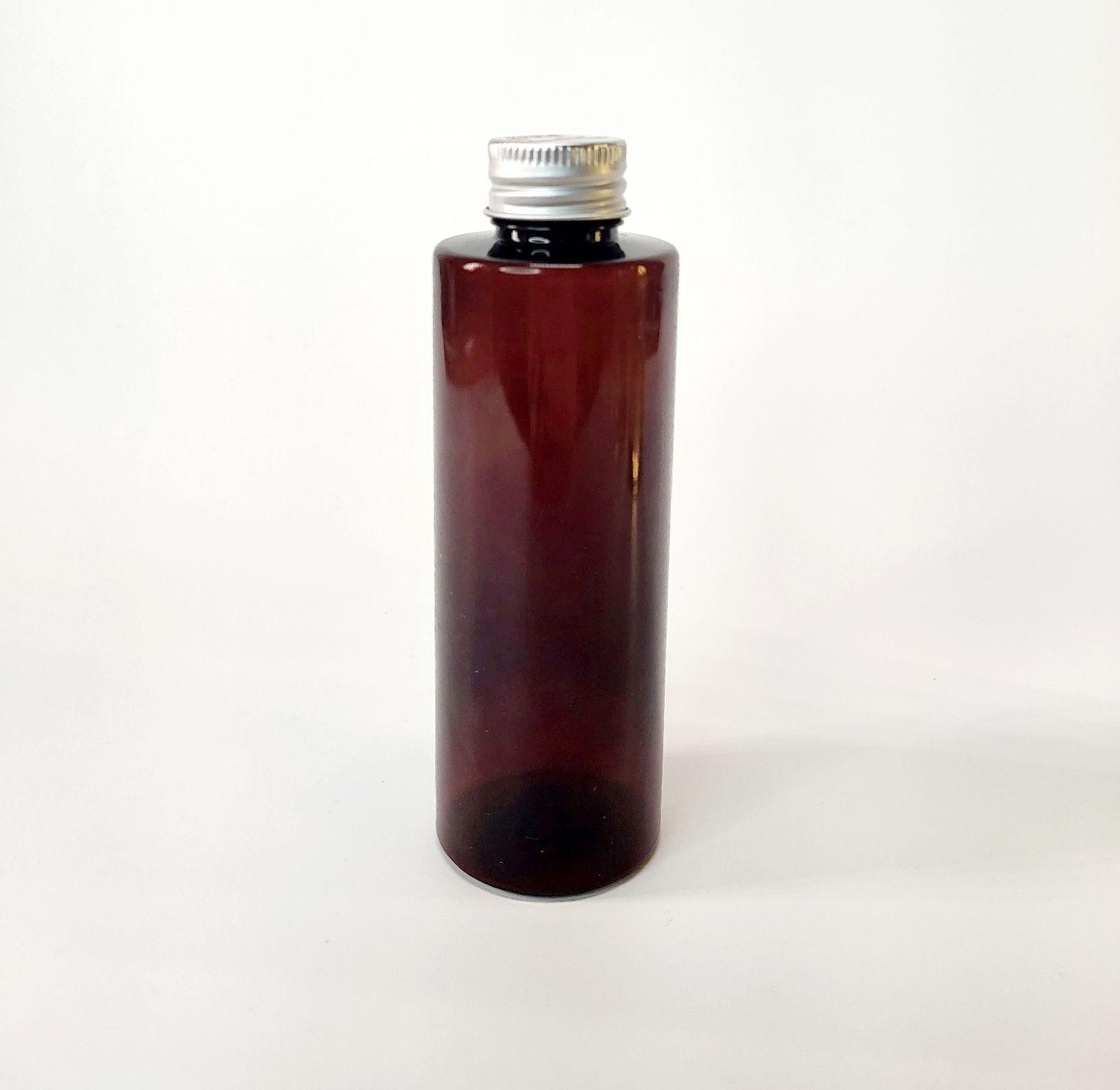 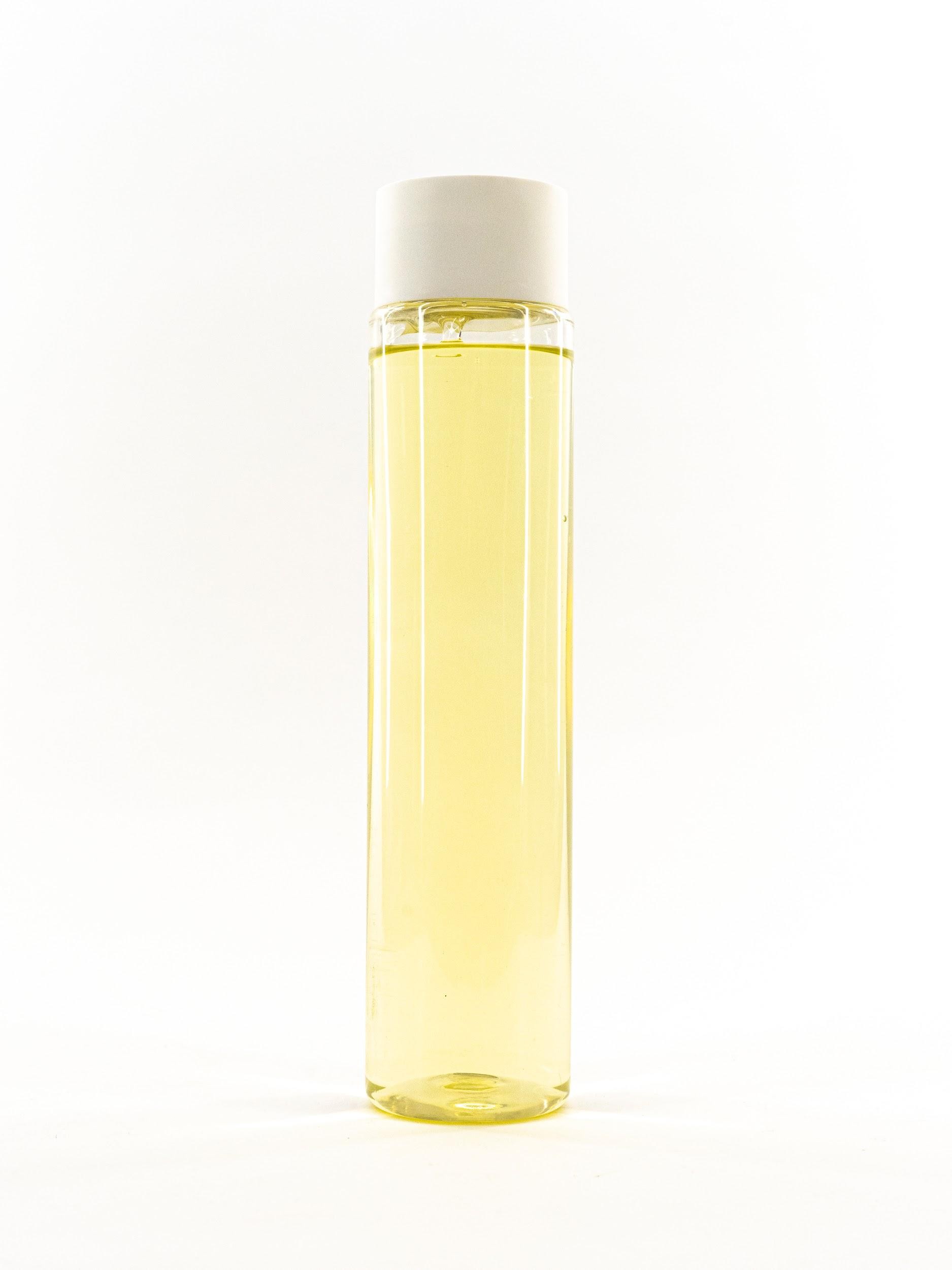 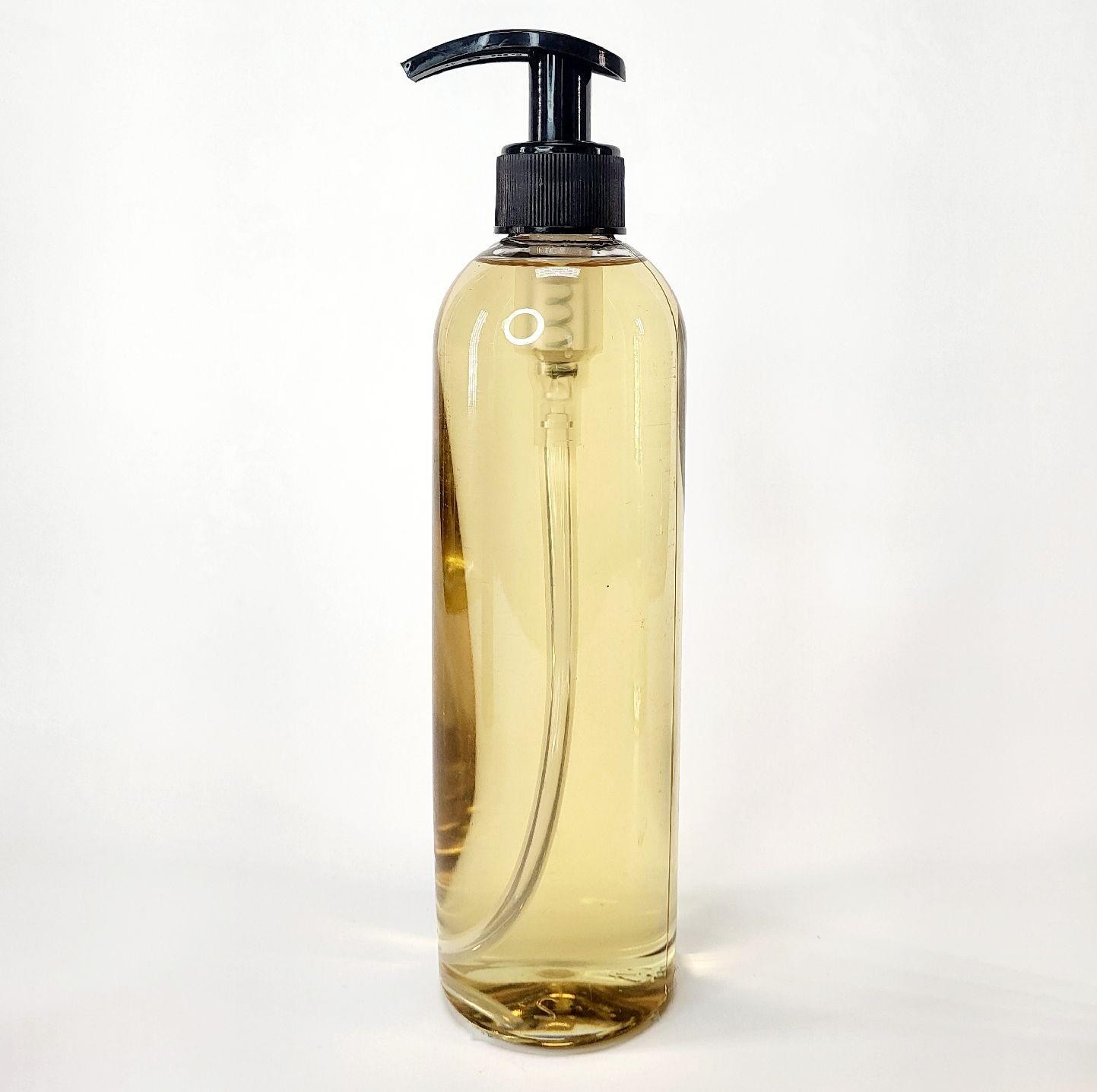 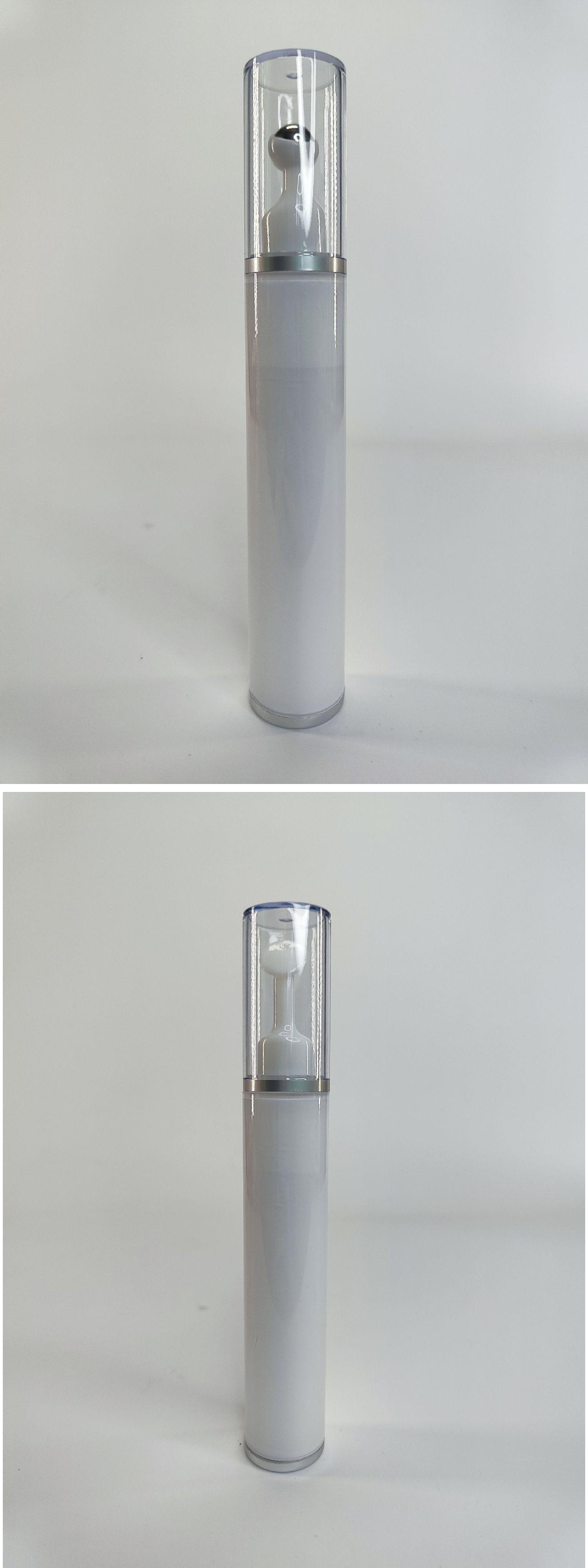 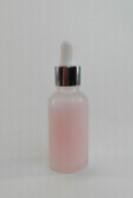 БАЗОВЫЙ АССОРТИМЕНТ ЭРОПРОДУКЦИИБАЗОВЫЙ АССОРТИМЕНТ ЭРОПРОДУКЦИИБАЗОВЫЙ АССОРТИМЕНТ ЭРОПРОДУКЦИИЦенаот 200шт - без этикетки, от 1000шт "под ключ"АртикулНаименование товараОбъем, млЦена, руб БЕЗ НДСТираж отФОТО тарыСоставLM004.1Массажное масло ЭРО манго - высокое содержание афродизиаков, стимулирование чувственности, пробуждение эмоций150237,0500масло виноградной косточки, масло какао, масло бергамота, эфирное масло иланг- иланг, масло сандала, эфирное масло шалфея, эфирное масло манго, витамин А, витамини Е, парфюмерная композицияLM005.1Масло для ЭРО-зон Карамель- стимулирование чувственности, пробуждение эмоций150237,0500растительное косметическое масло, масло виноградной косточки, масло оливы, масла жасмина, масло иланг-иланг, витамин А, витамин Е, парфюмерная композицияLM006.1Масло для тела Бабл-гам - стимулирование чувственности, пробуждение эмоций150238,9500растительное косметическое масло, масло абрикоса, масло персика, масла жасмина, масло иланг-иланг, витамины А, витамин Е, парфюмерная композицияLM099.1Масло для ЭРО-зон Ваниль -стимулирование чувственности, пробуждение эмоций150238,9500растительное косметическое масло, масло авокадо, масло персика, масла жасмина, масло иланг-иланг, экстракт ванили, витамин Е, парфюмерная композиция.LM010.1Масло для ЭРО-зон Гипоаллергенное -стимулирование чувственности, пробуждение эмоций150263,7500LM011.1Масло для ЭРО-зон Апельсин и шоколад -стимулирование чувственности, пробуждение эмоций150237,0500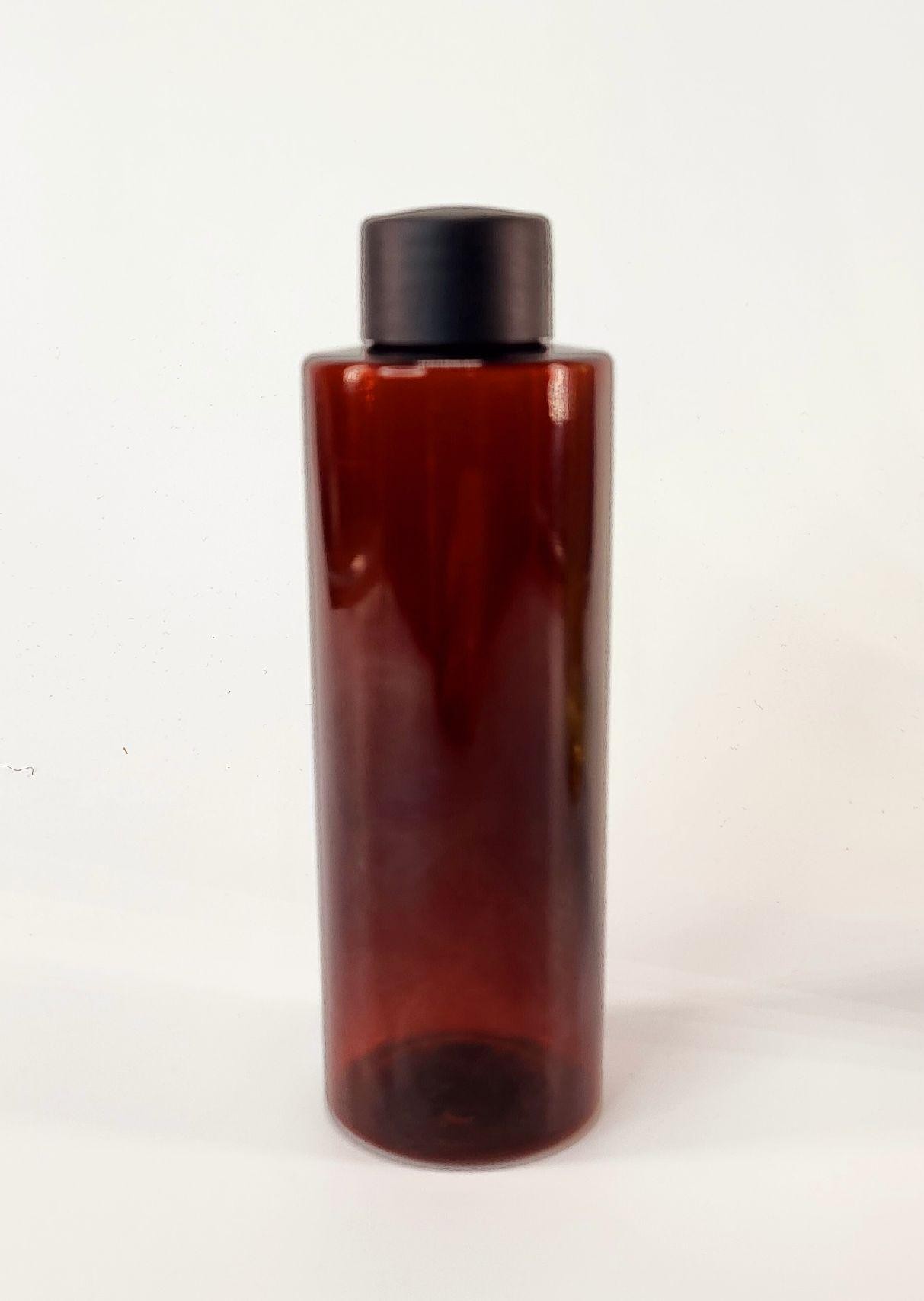 растительное косметическое масло, миндальное масло, кукурузное масло, масло макадамии, масло жасмина, эфирное масло иланг-иланга, эфирное масло грейпфрута, витамин Е, парфюмерная композицияLM004.1Массажное масло ЭРО манго - высокое содержание афродизиаков, стимулирование чувственности, пробуждение эмоций350429,4500Масло виноградной косточки, масло какао, масло бергамота, эфирное масло иланг- иланг, масло сандала, эфирное масло шалфея, эфирное масло манго, витамин А, витамини Е, парфюмерная композицияLM010/1Масло для тела Гипоаллергенное - увлажнение, питание, для чувствительной кожи350429,4500LM005.1Масло для ЭРО-зон Карамель- стимулирование чувственности, пробуждение эмоций350418,6500Растительное косметическое масло, масло виноградной косточки, масло оливы, масла жасмина, масло иланг-иланг, витамин А, витамин Е, парфюмерная композицияLM006.1Масло для тела Бабл-гам - стимулирование чувственности, пробуждение эмоций350418,6500Растительное косметическое масло, масло абрикоса, масло персика, масла жасмина, масло иланг-иланг, витамины А, витамин Е, парфюмерная композицияLM099.1Масло для ЭРО-зон Ваниль -стимулирование чувственности, пробуждение эмоций350418,6500Растительное косметическое масло, масло авокадо, масло персика, масла жасмина, масло иланг-иланг, экстракт ванили, витамин Е, парфюмерная композиция.LM011.1Масло для ЭРО-зон Апельсин и шоколад -стимулирование чувственности, пробуждение эмоций350443,2500Растительное косметическое масло, миндальное масло, кукурузное масло, масло макадамии, масло жасмина, эфирное масло иланг-иланга, эфирное масло грейпфрута, витамин Е, парфюмерная композицияLM004.1Массажное масло ЭРОманго - высокое содержание афродизиаков, стимулирование чувственности, пробуждение эмоций500545,6500масло виноградной косточки, масло какао, масло бергамота, эфирное масло иланг- иланг, масло сандала, эфирное масло шалфея, эфирное масло манго, витамин А, витамини Е, парфюмерная композицияLM005.1Масло для ЭРО-зон Карамель- стимулирование чувственности, пробуждение эмоций500545,6500растительное косметическое масло, масло виноградной косточки, масло оливы, масла жасмина, масло иланг-иланг, витамин А, витамин Е, парфюмерная композицияLM006.1Масло для тела Бабл-гам - стимулирование чувственности, пробуждение эмоций500545,6500растительное косметическое масло, масло абрикоса, масло персика, масла жасмина, масло иланг-иланг, витамины А, витамин Е, парфюмерная композицияLM099.1Масло для ЭРО-зон Ваниль -стимулирование чувственности, пробуждение эмоций500545,6500растительное косметическое масло, масло авокадо, масло персика, масла жасмина, масло иланг-иланг, экстракт ванили, витамин Е, парфюмерная композиция.LM011.1Масло для ЭРО-зон Апельсин и шоколад -стимулирование чувственности, пробуждение эмоций500550,7500растительное косметическое масло, миндальное масло, кукурузное масло, масло макадамии, масло жасмина, эфирное масло иланг-иланга, эфирное масло грейпфрута, витамин Е, парфюмерная композицияLM004.1Массажное масло ЭРОманго - высокое содержание афродизиаков, стимулирование чувственности, пробуждение эмоций1000951,8500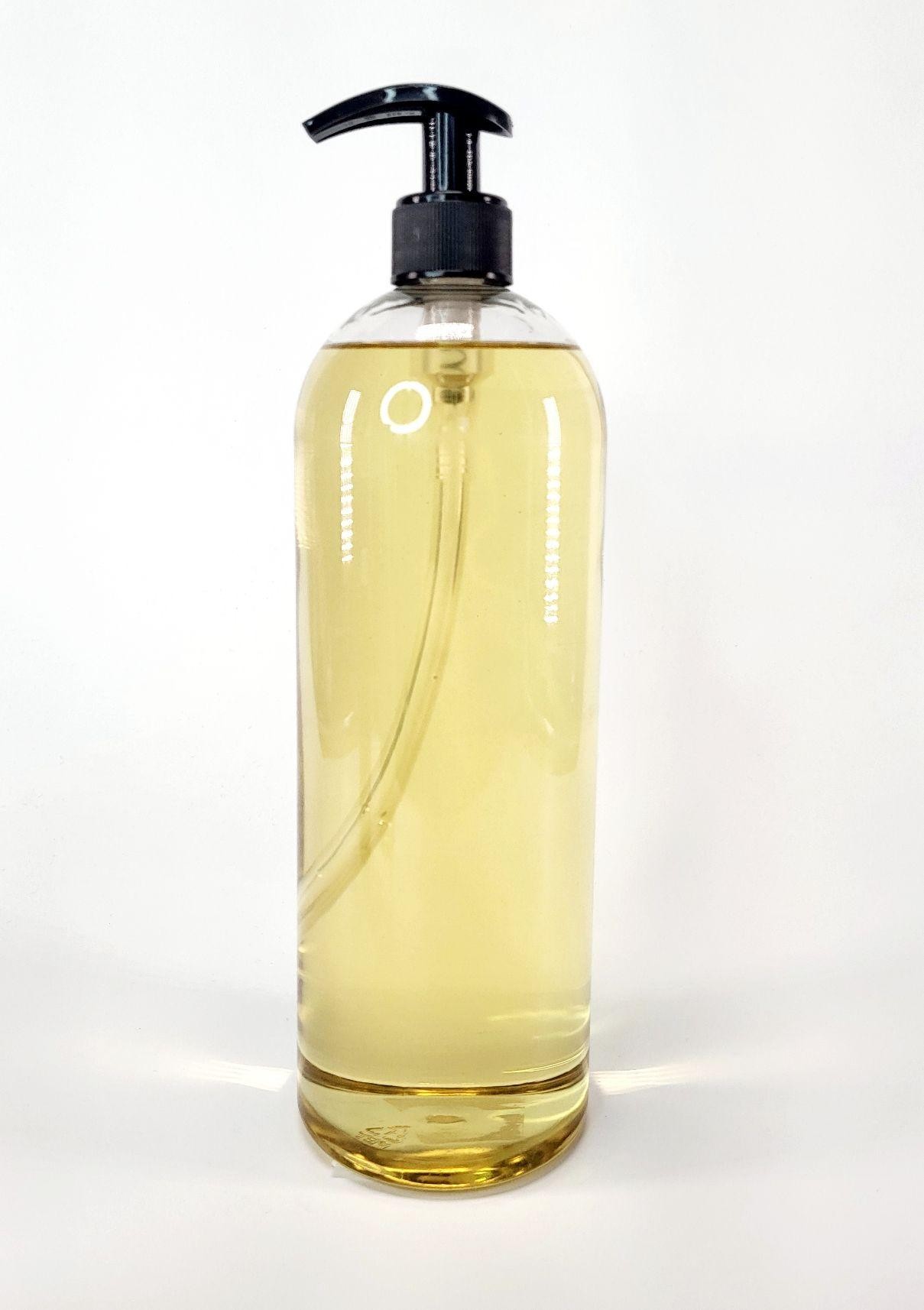 масло виноградной косточки, масло какао, масло бергамота, эфирное масло иланг- иланг, масло сандала, эфирное масло шалфея, эфирное масло манго, витамин А, витамини Е, парфюмерная композицияLM005.1Массажное масло для ЭРО-зон Карамель-стимулирование чувственности, пробуждение эмоций1000951,8500растительное косметическое масло, масло виноградной косточки, масло оливы, масла жасмина, масло иланг-иланг, витамин А, витамин Е, парфюмерная композицияLM006.1Массажное масло для тела Бабл-гам -стимулирование чувственности, пробуждение эмоций1000951,8500растительное косметическое масло, масло абрикоса, масло персика, масла жасмина, масло иланг-иланг, витамины А, витамин Е, парфюмерная композицияLM099.1Массажное масло для ЭРО-зон Ваниль -стимулирование чувственности, пробуждение эмоций1000951,8500растительное косметическое масло, масло авокадо, масло персика, масла жасмина, масло иланг-иланг, экстракт ванили, витамин Е, парфюмерная композиция.LM011.1Массажное масло для ЭРО-зон Апельсин и шоколад - стимулирование чувственности, пробуждение эмоций1000957,0500растительное косметическое масло, миндальное масло, кукурузное масло, масло макадамии, масло жасмина, эфирное масло иланг-иланга, эфирное масло грейпфрута, витамин Е, парфюмерная композицияБАЗОВЫЙ АССОРТИМЕНТ ДЛЯ ЛИЦАБАЗОВЫЙ АССОРТИМЕНТ ДЛЯ ЛИЦАБАЗОВЫЙ АССОРТИМЕНТ ДЛЯ ЛИЦАЦенаот 200шт - без этикетки, от 1000шт "под ключ"РЕКОМЕНДАЦИЯ ПО ЛЮБЫМ КРЕМАМ: ДЕЛАТЬ ИХ В НЕПРОЗРАЧНОЙ УПАКОВКЕРЕКОМЕНДАЦИЯ ПО ЛЮБЫМ КРЕМАМ: ДЕЛАТЬ ИХ В НЕПРОЗРАЧНОЙ УПАКОВКЕАртикулНаименование товараОбъем, млЦена, руб БЕЗ НДСТираж отФОТО тарыСоставВЕКИ / ГУБЫ / ШЕЯ - уход за нежной, тонкой кожейВЕКИ / ГУБЫ / ШЕЯ - уход за нежной, тонкой кожейВЕКИ / ГУБЫ / ШЕЯ - уход за нежной, тонкой кожейВЕКИ / ГУБЫ / ШЕЯ - уход за нежной, тонкой кожейВЕКИ / ГУБЫ / ШЕЯ - уход за нежной, тонкой кожейВЕКИ / ГУБЫ / ШЕЯ - уход за нежной, тонкой кожейRV2998.1*филлер-вуаль для век с комплексом церамидов (Лифтинг, снятие отеков и синяков, выравнивание текстуры кожи)5306,1500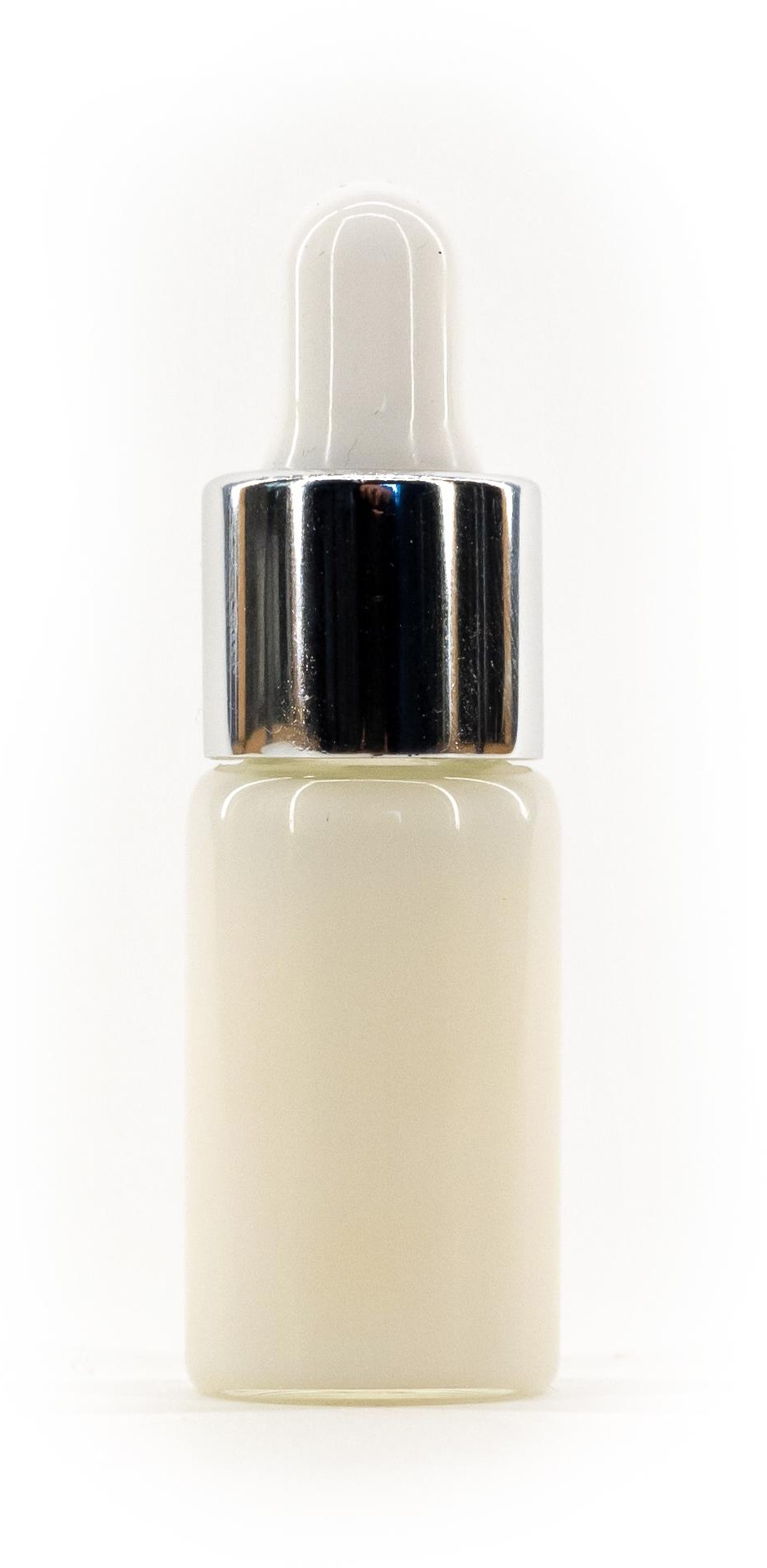 вода, полиакрилоилдиметил таурат натрия, гидрогенизированный полидецен, тридецет-10, сквалан, комплекс Церамидов (сфинголипиды, фофсолипиды), пантенол, аллантоин, комплекс Hydrovance, масляная форма Q10, витамин Е, витамин А, бензиловый спирт, метилизотиазолинон, метилхлоризотиазолинонRV2039*жидкие патчи для губ розовый (съедобные)увлажнение, питание, заживление15357,8500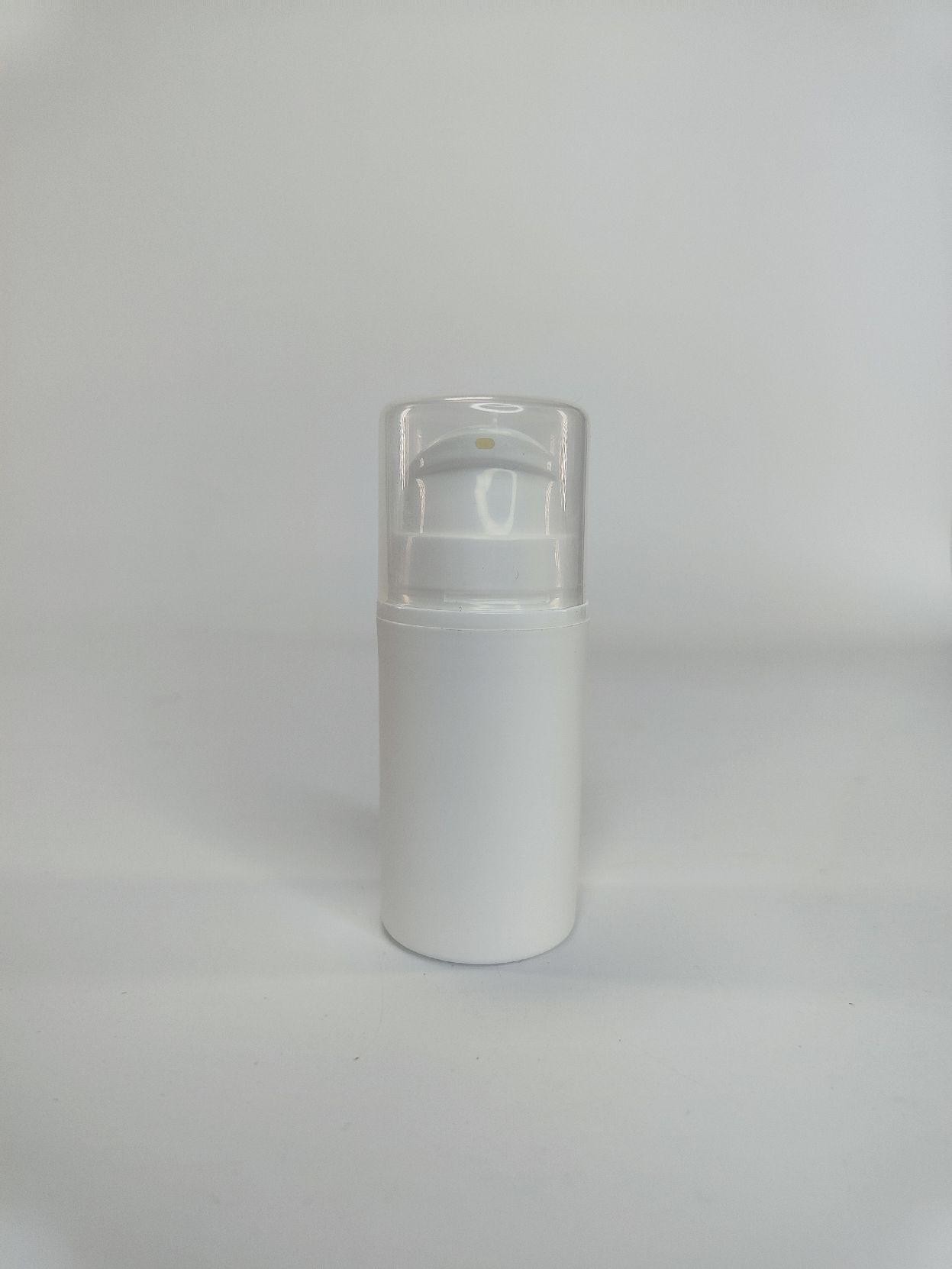 вода, глицерин масло жожоба, масло зародышей пшеницы, масло сладкого миндаля, полиакрилоилдиметил таурат натрия, гидрогенизированный полидецен, тридецет-10, коллаген гидролизованный, масляная форма Q10, сквален, эластин гидролизованный, йогуртовая пудра Yogurtene, витамин Е, витамин А, краситель пищевой E 124, парфюмерная композицияRV2410*жидкие патчи для век голубой (гиалурон) - глубокое увлажнение, от отеков и темных кругов.15294,4500вода, натрия акрилат/натрия акрилоилдиметил таурат сополимер, полидецены гидрогенизированные, каприлил/каприл гликозид, этилгексил кокоат, гель алоэ-вера, гиалуроновая кислота, коллаген, парфюмерная композиция, ламинария, бузина черная экстракт, экстракт конского каштана, молочная кислота, бензиловый спирт, этилгексилглицерин, токоферол, витамин В3.RV3225Сыворотка для век с троксерутином (против морщин, темных кругов и отеков)15278,41000вода, гидроксиэтилмочевина, масло семян черной смородины, масло листьев алое-вера, масло авокадо, глицерин, натрия карбомер, экстракт листьев гамамелиса вирджинского, экстракт радиолы розовой, гиалуроновая кислота, сквален, гидроксид натрия, бензиловый спирт, этилгексилглицерин, витамин Е, парфюмерная композиция, троксерутиномLM243концентрированная крем-своротка для век20453,61000аqua, glycerin, butyl glycol, propanediol, pentylene glycol, scutellaria baicalensis extract, rheum root extract, caprylic / capric triglyceride, olea europaea (olive) seed oil, persea gratissima oil, triticum vulgare (wheat) germ oil, squalane, trehalose, polysorbate 60, cetearyl ethylhexanoate, ceramide np, hydrolyzed hyaluronic acid, hydrolyzed collagen, hydrolyzed elastin, glycyrrhetin acid, placental protein, glycyrrhiza glabra (licorice) root extract, aloe barbadensis leaf extract, oryza sativa (rice) germ oil, rosa canina fruit extract, paeonia officinalis root extract, mulberry extract, cymbopogon schoenanthus (lemongrass) extract, arginine, betaine, allantoin, salicylic acid, xanthan gum, carbomer, chamomilla recutita (matricaria) oil, tocopherol (vitamin e), vitamin cLM244Омолаживающий крем-контур для кожи вокруг губ и глаз20470,61000water, pentylene glycol, persea gratissima oil, triticum vulgare (wheat) germ oil, butyl glycol, propanediol, hydrolyzed elastin, aloe barbadensis leaf juice, oryza sativa (rice) germ oil, rosa canina fruit oil, betaine, argania spinosa oil, linum usitatissimum seed oil, glycerin, polysorbate 60, carbomer, caprylic / capric triglyceride, trehalose, arginine, allantoin,tocopherol, ascorbic acid (vitamin c), elfamoist complex (aminoethoxy ethanol), thiamine hydrochloride, glycyrrhiza glabra (licorice) root extract, cyanocobalamin (vitamin b12), glycyrrhetin acid, placental protein, cetearyl ethylhexanoate, hyaluronic acid, hydrolyzed collagen olea europaea (olive) oil, chamomilla recutita (matricaria) oil, xanthan gum, extract white mulberry, ceramide np"LM002.4крем-суфле для губ ваниль NEW20108,91000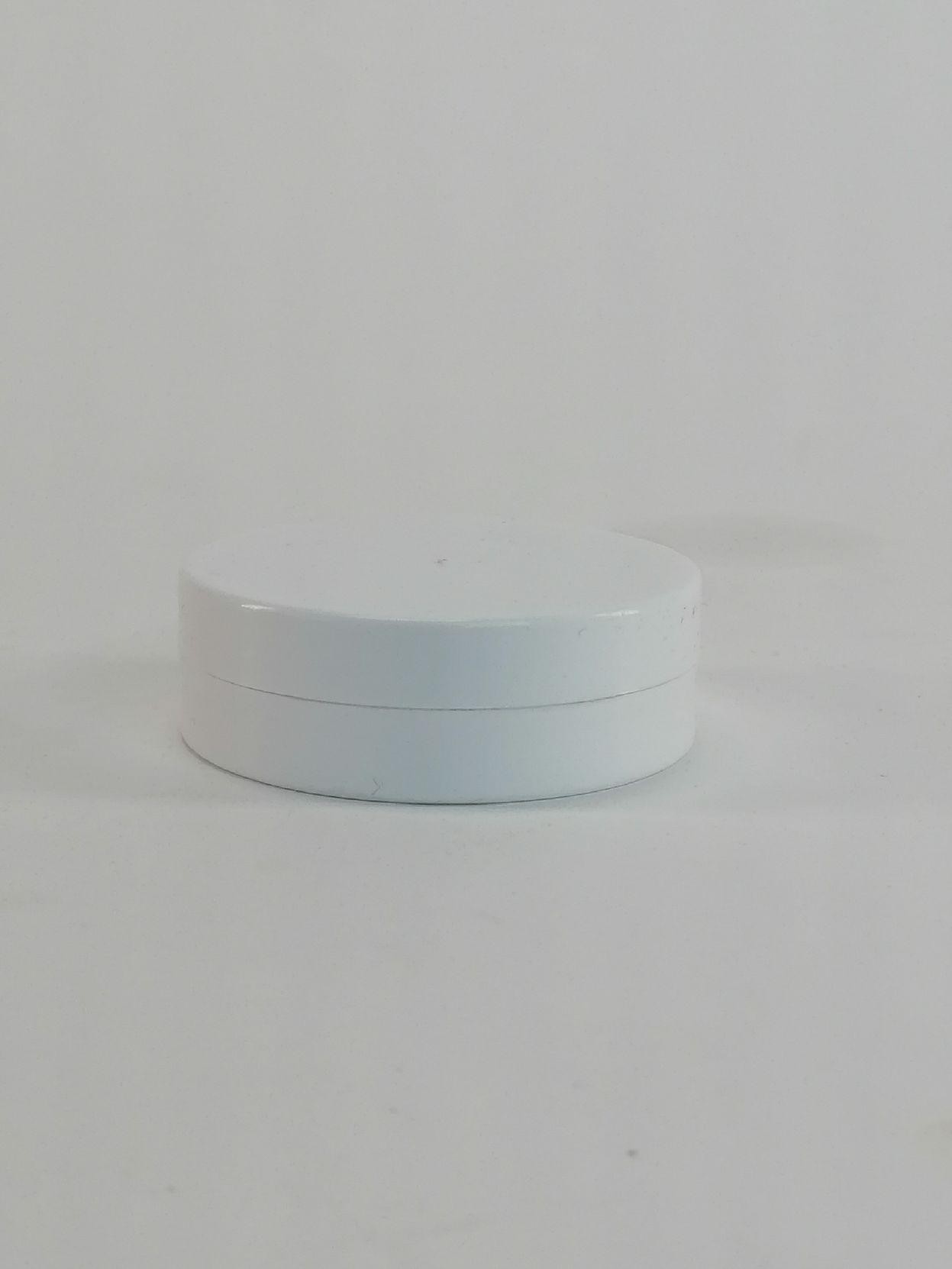 ваниль: вода дистиллированная, воск пчелиный, растительный глицерин, масло кокоса, масло авокадо, масло жожоба, эфирное масло ванили, витамин Е, витамин А, парфюмерная композицияLM002.5крем-суфле для губ шоколад NEW20125,01000шоколад: вода дистиллированная, воск пчелиный, растительный глицерин, масло какао, масло авокадо, масло жожоба, масло сладкого миндаля, витамин Е, витамин А, парфюмерная композицияLM116деликатный бальзам-масло для губ питание МОХИТО20124,5500мохито - пчелиный воск очищенный, масло касторовое, масло абрикосовой косточки, масло перечной мяты, экстракт лимона, экстракт имбиря, витамин Е, парфюмерная композицияLM117деликатный ухаживающий бальзам-масло для губ ГИПОАЛЕРГЕННЫЙ20124,5500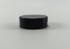 пчелиный воск очищенный, масло касторовое, масло абрикосовой косточки, экстракт алоэ вера, витамин Е, витамин А, пантенолLM118деликатный бальзам-масло для губ заживление КАРАМЕЛЬ20124,5500карамель - пчелиный воск очищенный, масло касторовое, масло абрикосовой косточки, масло оливы экстракт маракуйи, витамин Е, витамин А, парфюмерная композицияLM119деликатный бальзам-масло для губ увлажнение ВИШНЯ20124,5500вишня - пчелиный воск очищенный, масло касторовое, масло абрикосовой косточки, масло оливы, экстракт вишни, витамин Е, парфюмерная композицияLM147деликатный бальзам-масло для губ регенерация МАНГО20124,53000пчелиный воск очищенный, масло касторовое, масло абрикосовой косточки, экстракт манго, экстракт граната витамин Е, парфюмерная композицияLM159деликатный бальзам-масло для губ заживление МОЛОЧНЫЙ ШОКОЛАД20124,5500шоколад - пчелиный воск очищенный, масло касторовое, масло абрикосовой косточки, масло какао, витамин Е, пантенол, парфюмерная композицияLM248деликатный бальзам-масло для губ увеличение губ Ледяное яблоко20124,5500пчелиный воск, масло какао, масло абрикосовой косточки,масло ши, экстракт яблока, экстракт перечной мяты, витамин Е, парфюмерная композиция.LM249деликатный бальзам-масло для губ антиоксидантная защита Гранат20124,5500пчелиный воск, масло какао, масло абрикосовой косточки, масло манго, масло ши, экстракт граната, витамин А, парфюмерная композиция.LM254деликатный бальзам-масло для губ увлажняющий Ананас20124,5500пчелиный воск, масло какао, масло абрикосовой косточки, масло манго, масло ши, экстракт ананса, витамин Е, парфюмерная композиция.RV3705/2крем для зоны вокруг глаз Деликатный уход- устраняет темные круги и отечность, антивозрасной эффект30276,0500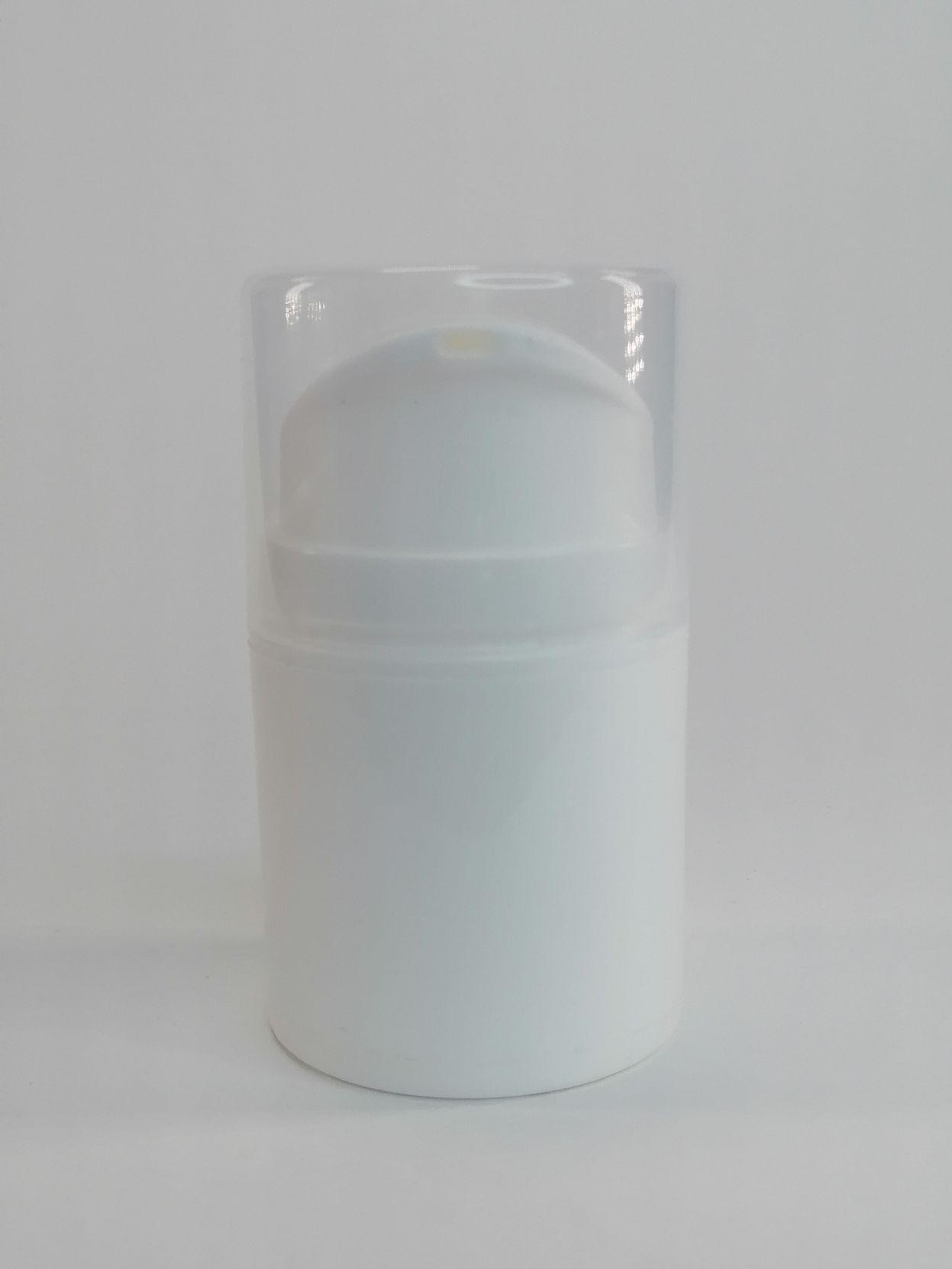 ОМОЛОЖЕНИЕ, ЛИФТИНГ - уход за зрелой кожей, предупреждение старенияОМОЛОЖЕНИЕ, ЛИФТИНГ - уход за зрелой кожей, предупреждение старенияОМОЛОЖЕНИЕ, ЛИФТИНГ - уход за зрелой кожей, предупреждение старенияОМОЛОЖЕНИЕ, ЛИФТИНГ - уход за зрелой кожей, предупреждение старенияОМОЛОЖЕНИЕ, ЛИФТИНГ - уход за зрелой кожей, предупреждение старенияОМОЛОЖЕНИЕ, ЛИФТИНГ - уход за зрелой кожей, предупреждение старенияОМОЛОЖЕНИЕ, ЛИФТИНГ - уход за зрелой кожей, предупреждение старенияАХ8030.1*масло для лица с витамином Е ОМОЛОЖЕНИЕдля ухода и предупреждения возрастных изменений30167,1500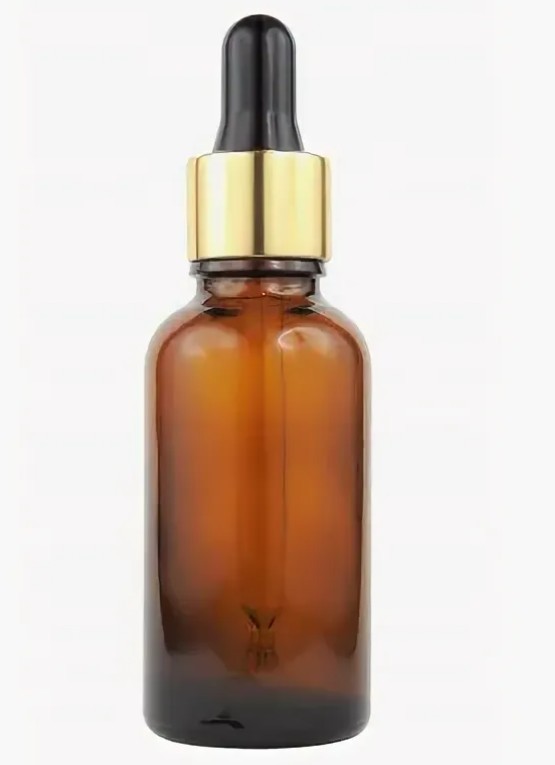 масло оливы, масло косметическое с витамином Е, масло абрикоса, масло шиповника, эфирное масло персика, парфюмерная композиция.RV4818Сыворотка для лица 5в1 восстановление/увлажнение / упругость / синтез коллагена /разглаживание морщин30275,21000water, citric acid, carbomer, caffeine, glycerin, triethanolamine, pantothenic acid, collagen, eps complex (water (and) polysaccharide alteromonas macleodii abyssii ferment extract (and) phenoxyethanol), vitamin e, vitamin c, aroma, methylisothiazolinone, phenoxyethanol, hyaluronic acid, palmitoyl oligopeptide, vitamin a, benzyl alcohol, methylchloroisothiazolinoneRV3705крем для лица для зрелой кожи30466,1500water, sodium polyacryloyldimethyl taurate, hydrogenated polydecene, butyrospermum parkii (shea butter) oil, tridecet-10, glycerin, prunus amygdalus dulcis (sweet almond) oil, prunus armeniaca kernel oil; cetearyl alcohol, glyceryl stearate, quaternized honey, hydroxyethyl urea, benzyl alcohol, ethylhexylglycerin, collagen, sepitonic M3 complex (magnesium aspartate, zinc gluconate, copper gluconate); lentinus edodes (shiitake mushroom) extract, allantoin, tocopherol (vitamin E), retinol (vitamin A), aroma.RV1795/1антивозрастная массажная сыворотка для лица с комплексом масел "Омоложение" NEW30379,2500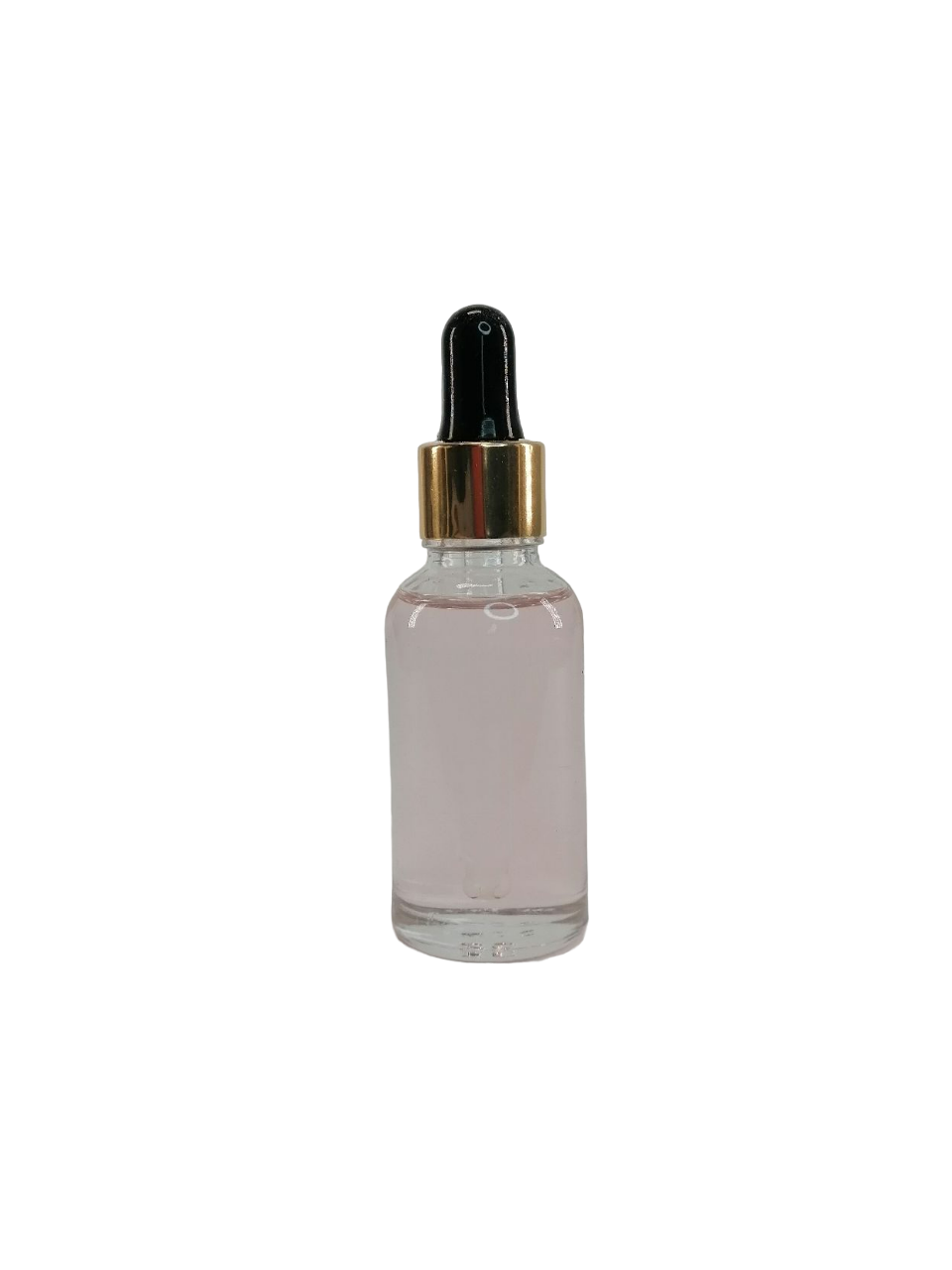 масло арганы, масло рисовых отрубей, кокосовое масло, масло какао, масло ши, этилгексилкокоат, изогеесадекан, эфирное масло розового дереваRV3019*хайлайтер для лица экспресс-восстановление Сияние кожи GOLD (хайлайтер, увлажняет)30265,51000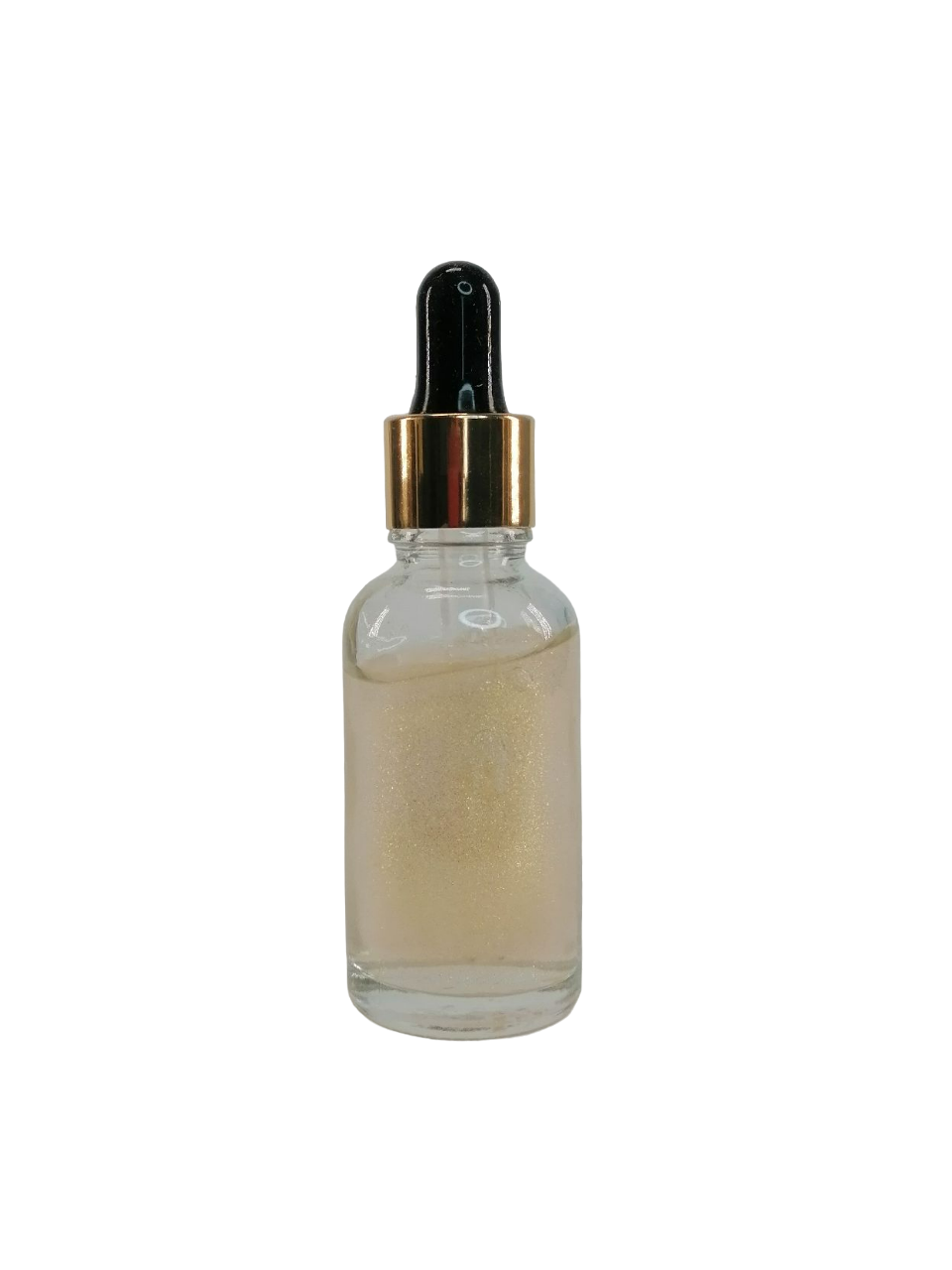 вода, глицерин, комплекс Акваксил ( ксилитилглюкозид и ангидроксилитол и ксилитол), комплекс Elfamoist , НУФ(sodium PCA, glucose, glutamic acid, dextrin, alanine, lysine, glycine, spartanova acid, water), гидролизованный коллаген, гидролизованный эластин, гидроксиэтилцеллюлоза, пантенол, аллантоин,  бензиловый спирт, этилгексилглицеринRV3022*сыворотка для век с гиалуроном (замедление возрастных изменений, упругость, разглаживание рельеф, сокращение выраженности морщин и темных кругов, антиоксидантная защита)30294,41000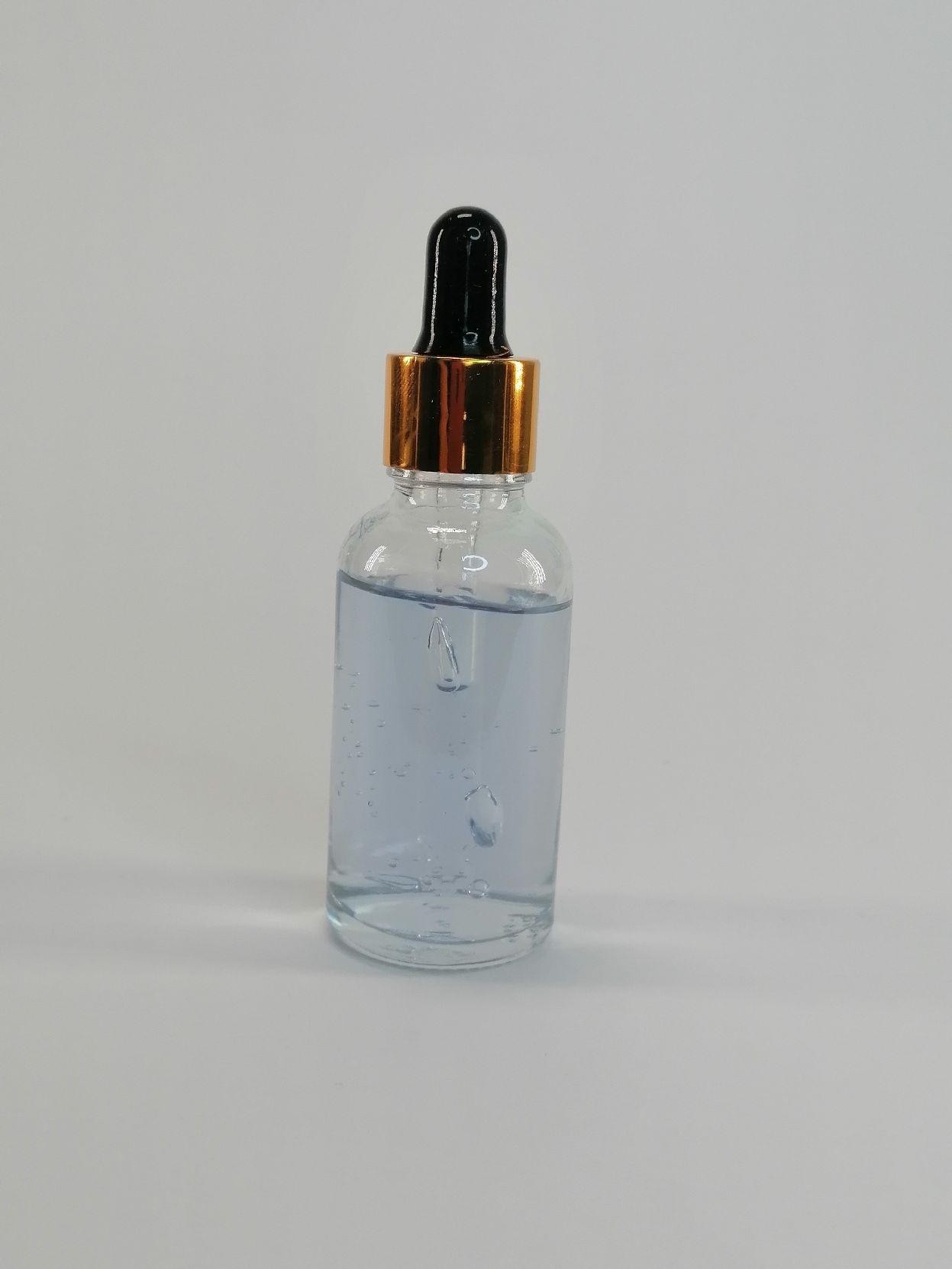 вода, полиакрилоилдиметил таурат, гидрогенизированный полидецен и каприлил/каприл гликозид, гидролизованный коллаген, гидролизованный эластин, бензиловый спирт, этилгексилглицерин, гиалуроновая кислота, витамин Е, витамин А, парфюмерная композицияRV3056/1Крем-флюид омолаживающий50315,01000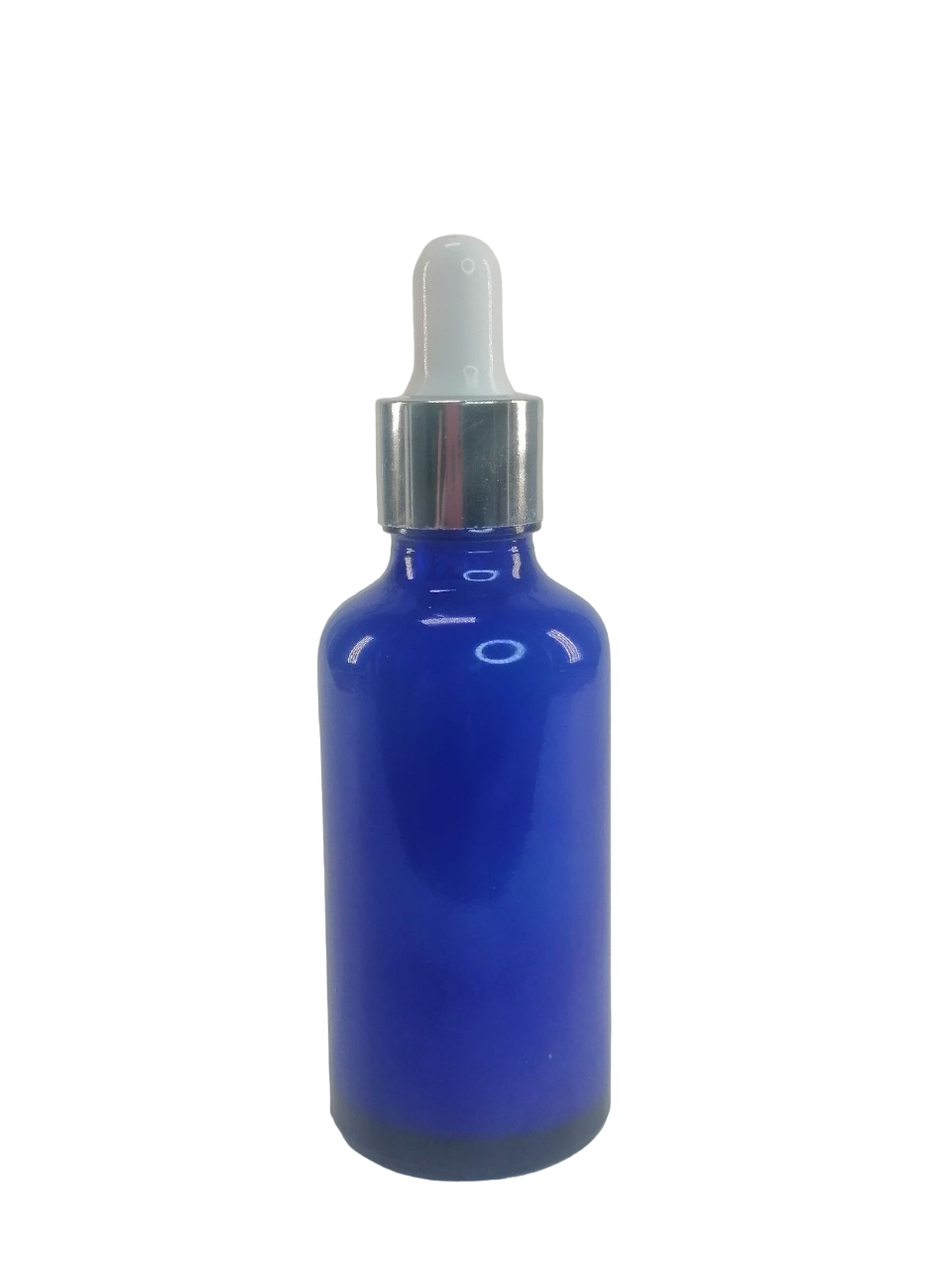 Water, Butyrospermum parkii (shea butter) oil, Glyceryl Stearates, Glycerin, Cetearyl alcohol, Pantothenic Acid, Cysteine, Vitis Vinifera Seed Extract, Cetearyl Olivate, Sorbitan Olivate, Tocopherol, Ascorbic Acid (Vitamin C), Parfum, Benzyl alcohol, Allantoin, Hyaluronic Acid, Calendula Officinalis Exstract, EthylhexylglycerinRV988маска для лица Бото-реконструктор50362,3500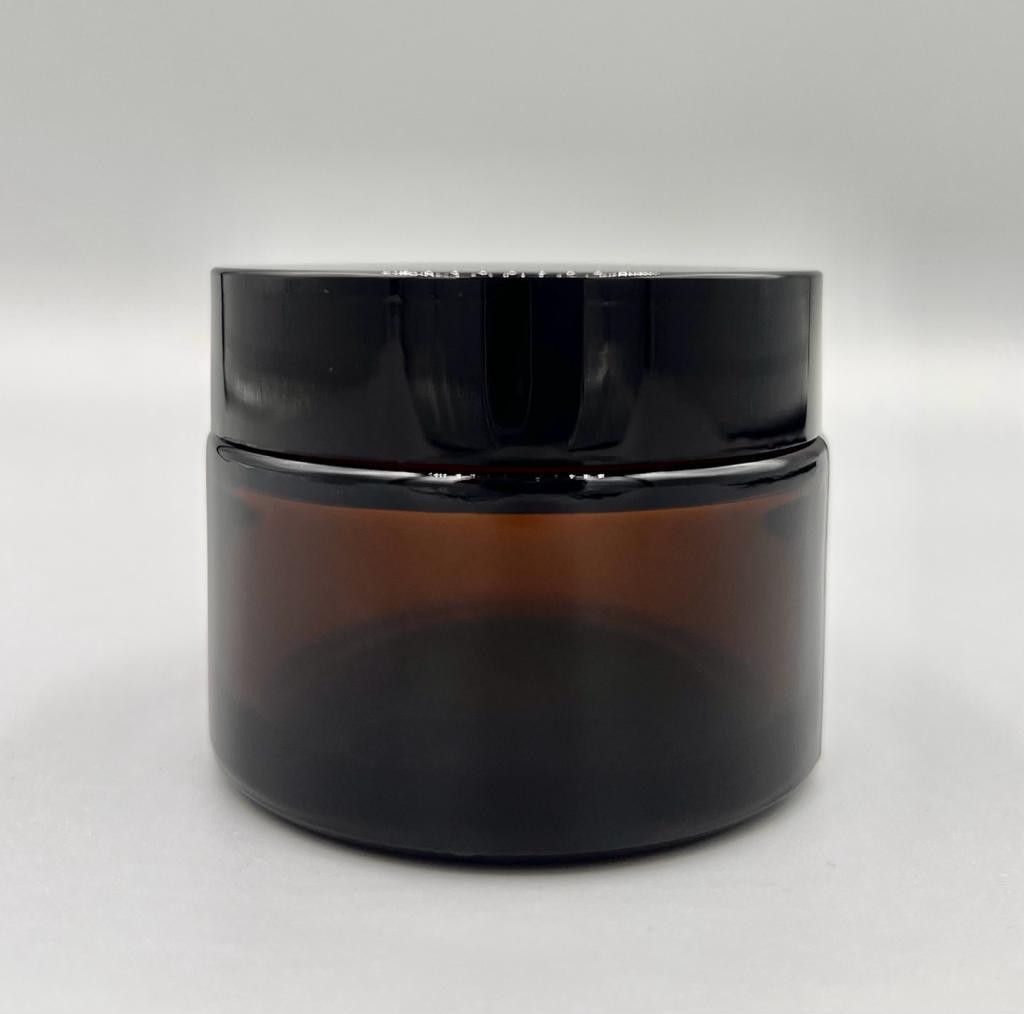 вода, масло миндаля сладкого, масло жожоба, полиакрилоилдиметил таурат натрия, гидрогенизированный полидецен, тридецет-100, комплекс Элфамойст Elfamoist (ацетамидоэтоксиэтанол), глицерин, D-пантенол, гидролизованный коллаген, гидролизованный эластин, бензиловый спирт, метилхлризотиазолинон, метилхлортиазолинон, Аргирелин ( ацетил гексапептид-8), краситель E 133, парфюмерная композиция.RV3705крем для лица для зрелой кожи50443,9500water, sodium polyacryloyldimethyl taurate, hydrogenated polydecene, butyrospermum parkii (shea butter) oil, tridecet-10, glycerin, prunus amygdalus dulcis (sweet almond) oil, prunus armeniaca kernel oil; cetearyl alcohol, glyceryl stearate, quaternized honey, hydroxyethyl urea, benzyl alcohol, ethylhexylglycerin, collagen, sepitonic M3 complex (magnesium aspartate, zinc gluconate, copper gluconate); lentinus edodes (shiitake mushroom) extract, allantoin, tocopherol (vitamin E), retinol (vitamin A), aroma.RV3048черная маска для лица - омоложение, детокс, лифтинг50379,5500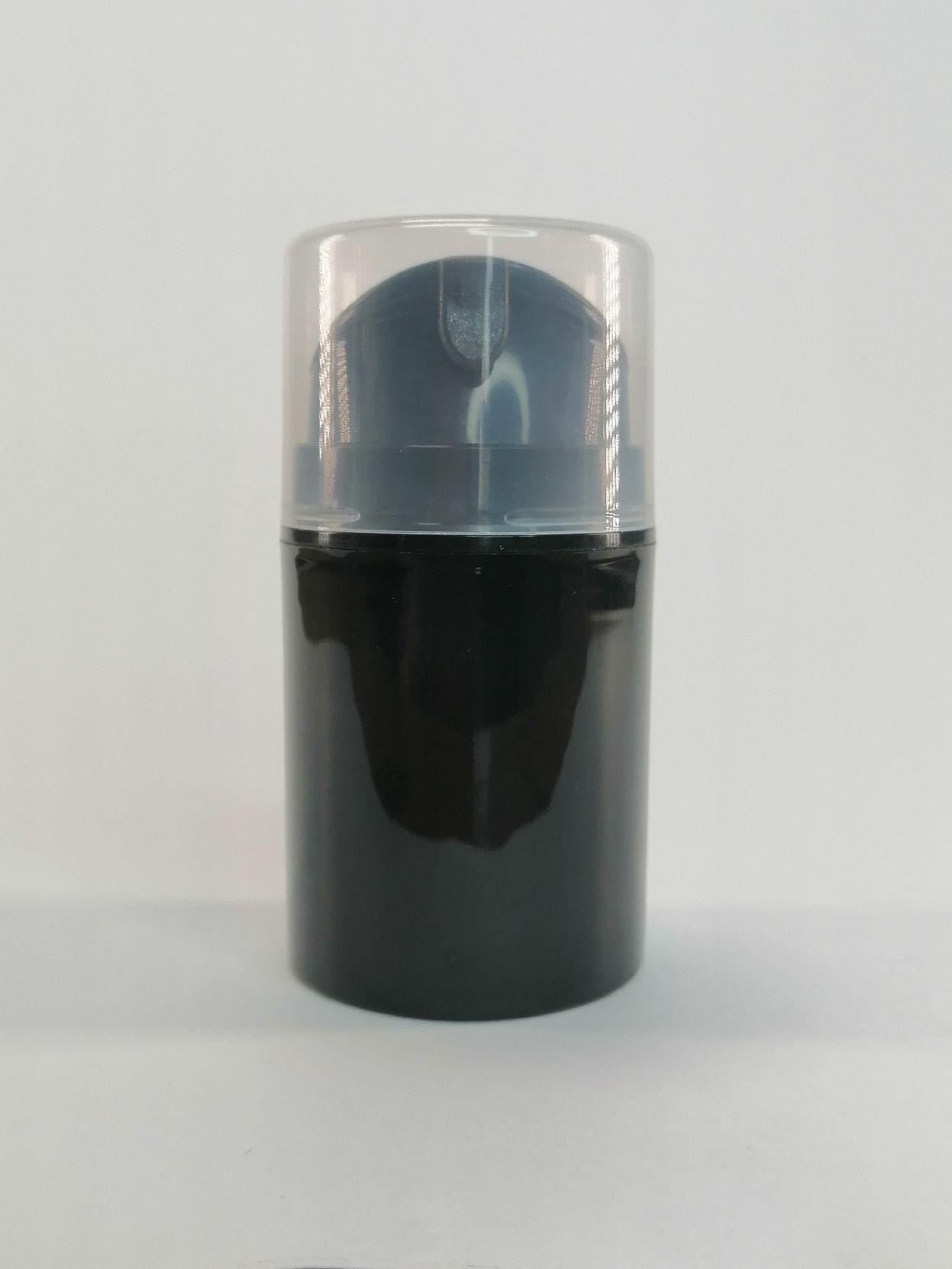 минеральная вода, глицерин,карбомер, триэтаноламин, бета-глюкан, масло жожоба, бисаболол, экстракт гамамелиса вирджинского, экстракт портулака, парфюмерная композиция, активированный уголь, метилизотиазолинон, cl 77499.RV3474*пилинг-эксфолиант с АНА-кислотами(Глубокое очищение и отшелушивание, омоложение и обновление.)100480,9500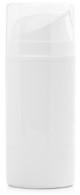 вода, полиэтиленовые гранулы, глицерин, гель алоэ вера, молочная кислота, гликолевая кислота, винная кислота, яблочная кислота, лимонная кислота, миндальная кислота, гидроксиэтилцеллюлоза, водорастворимое масло оливы, водорастворимое масло косточек грейпфрута, ксантановая смола, D-пантенол, аллантоин, парфюмерная композиция, бензиловый спирт, метилизотиазолинон, метилхлоризотиазолинон, Cl 21127АХ8414набор КАРБОКСИТЕРАПИЯ фаза 1 и фаза 21001 647,5500фаза1 (шаг2) water, lactic acid, glycolic acid, citric acid, caprylyl/ capryl glucoside (and) hydrogenated polydecene (and) sodium polyacryloyldimethyltaurate, sodium edta, phenoxyethanol, ethylhexylglycerin, parfumфаза2 (шаг3) water, glycerin, sodium bicarbonate, niacinamide, elfamoist complex, actiporine 8g complex, aloe barbadensis (aloe vera) leaf gel, sorbitol, glycerin, xanthan gum, cellulose gum, plant extracts: camellia sinensis (green tea) leaf extract, gotu kola extract; sodium edta, phenoxyethanol, ethylhexylglycerin, stoechiol complex, betaine, glycerin panax ginseng root extract, aesculus hippocastanum (horse chestnut); d- panthenol, allantoin, parfumLM030масло для лица ХЛОПОК - оказывает омолаживающее, подтягивающее, увлажняющее и тонизирующее действия150241,8500растительное косметическое масло, масло виноградной косточки, экстракт хлопка, витамин Е, витамин А, витамин F, парфюмерная композицияСН001/2термальная вода для зрелой кожи (ламинария,коллаген, аллантоин)150199,3200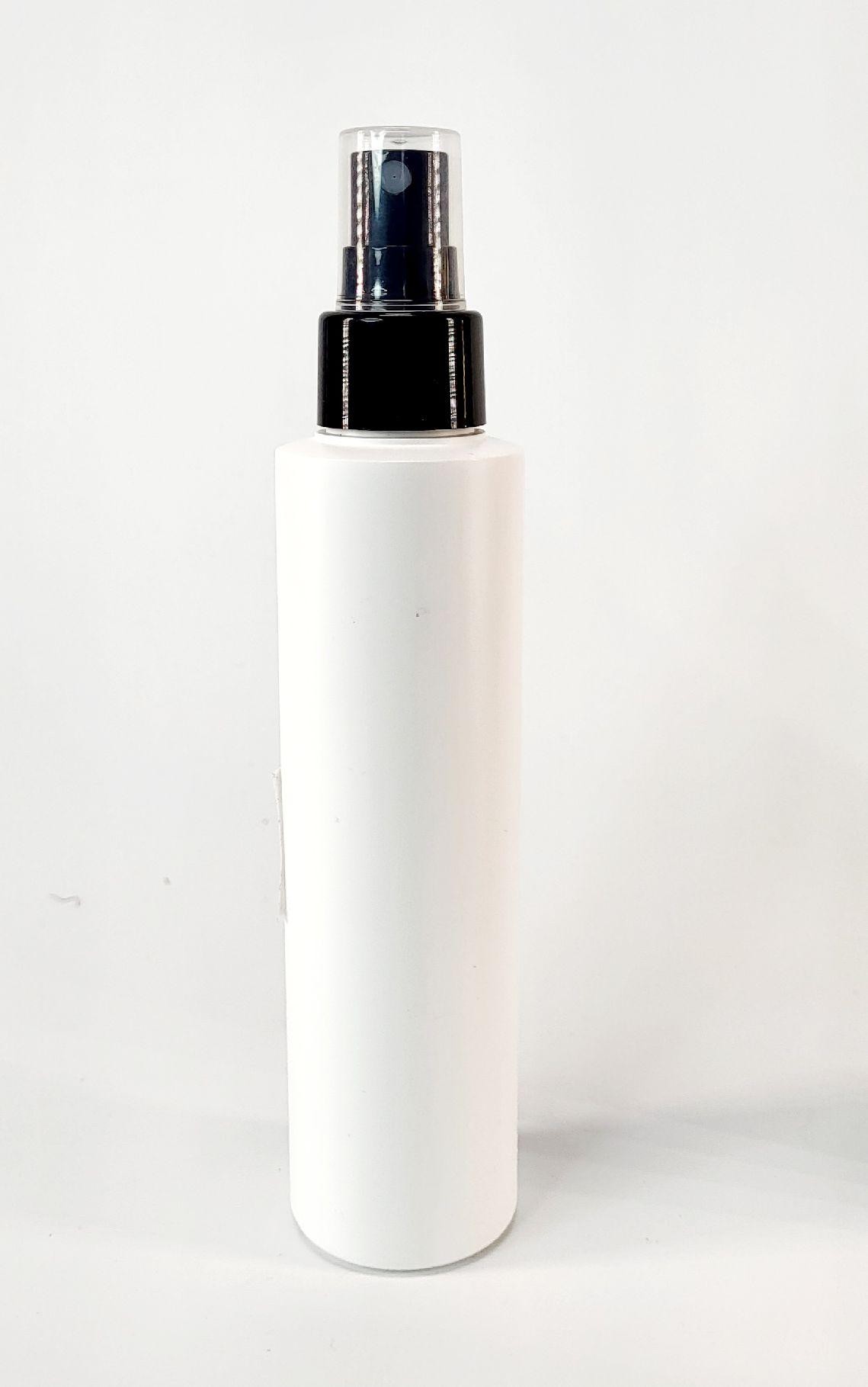 вода, бетаин, глицерин, кокамидопропиламин оксид, мочевина, экстракт ламинарии, гиалуроновая кислота, коллаген, касторовое масло, аллантоин, парфюмерная отдушкаLM010.4масло для лица ANTI-AGE (лифтинг эффект, устранение сухости, выравнивание цвета, насыщение витаминами)250374,9500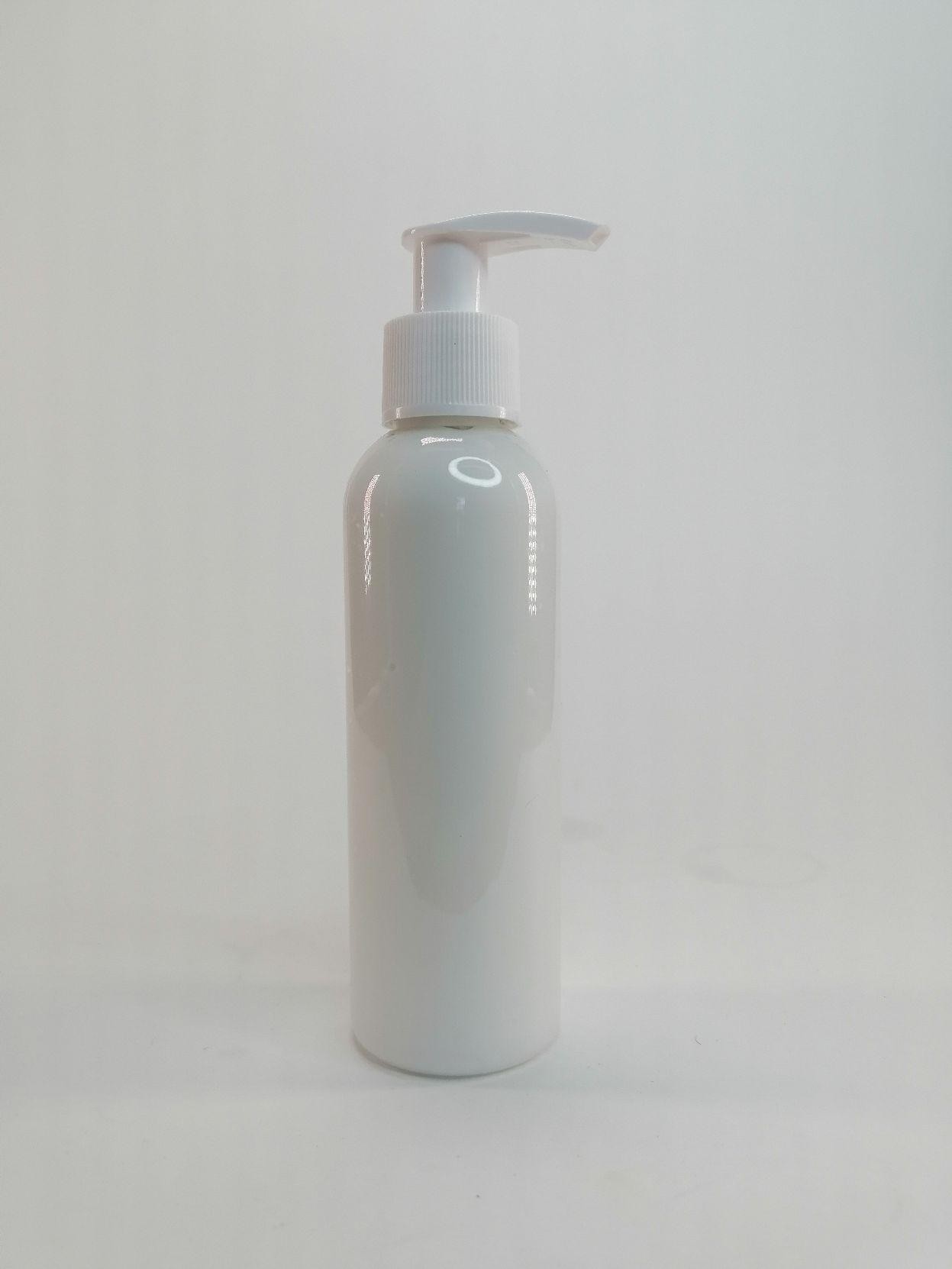 масло виноградной косточки, масло жожоба, масло оливы, миндальное масло, витамин Е, витамин А, витамин В7, Витамин СRV988Маска для лица Бото-реконструктор250767,4500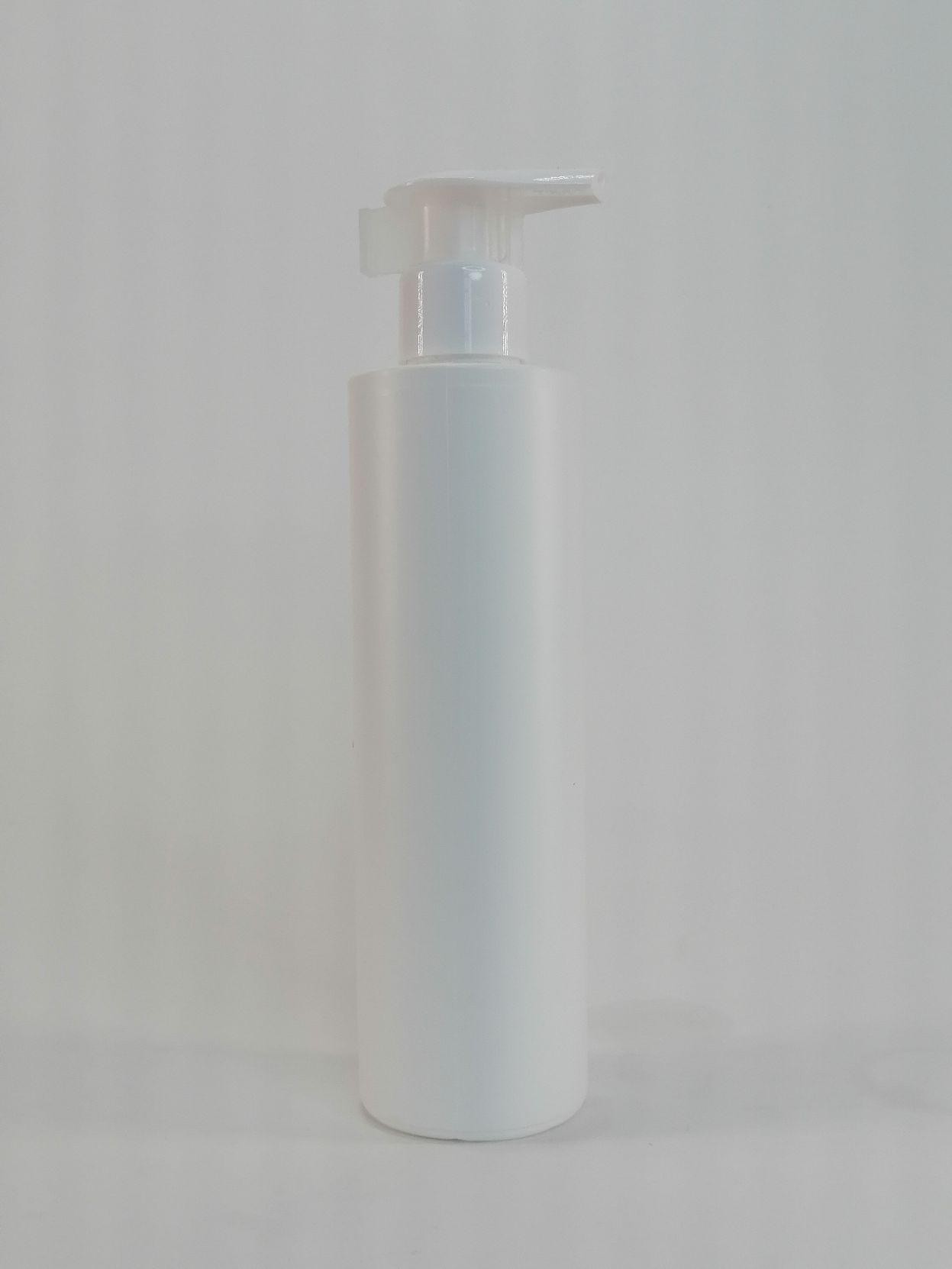 вода, масло миндаля сладкого, масло жожоба, полиакрилоилдиметил таурат натрия, гидрогенизированный полидецен, тридецет-100, комплекс Элфамойст Elfamoist (ацетамидоэтоксиэтанол), глицерин, D-пантенол, гидролизованный коллаген, гидролизованный эластин, бензиловый спирт, метилхлризотиазолинон, метилхлортиазолинон, Аргирелин ( ацетил гексапептид-8), краситель E 133, парфюмерная композиция.LM030масло для лица ХЛОПОК - оказывает омолаживающее, подтягивающее, увлажняющее и тонизирующее действия500556,7500растительное косметическое масло, масло виноградной косточки, экстракт хлопка, витамин Е, витамин А, витамин F, парфюмерная композицияПИТАНИЕ, ВОССТАНОВЛЕНИЕ, УВЛАЖНЕНИЕ - уход за ослабленной, сухой, поврежденной кожейПИТАНИЕ, ВОССТАНОВЛЕНИЕ, УВЛАЖНЕНИЕ - уход за ослабленной, сухой, поврежденной кожейПИТАНИЕ, ВОССТАНОВЛЕНИЕ, УВЛАЖНЕНИЕ - уход за ослабленной, сухой, поврежденной кожейПИТАНИЕ, ВОССТАНОВЛЕНИЕ, УВЛАЖНЕНИЕ - уход за ослабленной, сухой, поврежденной кожейПИТАНИЕ, ВОССТАНОВЛЕНИЕ, УВЛАЖНЕНИЕ - уход за ослабленной, сухой, поврежденной кожейПИТАНИЕ, ВОССТАНОВЛЕНИЕ, УВЛАЖНЕНИЕ - уход за ослабленной, сухой, поврежденной кожейПИТАНИЕ, ВОССТАНОВЛЕНИЕ, УВЛАЖНЕНИЕ - уход за ослабленной, сухой, поврежденной кожейFIT008/1масло для лица с эссенцией арганы"Восстановление всех функций кожи"30226,4500масла кокоса, оливы, авокадо; масло косметическое с витамином Е; натуральная эссенция арганы; парфюмированная композиция.RV3021*гель сыворотка для лица и шеи для ухода, глубокого увлажнения и лифтинга30237,51000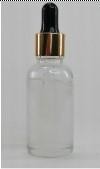 water, caffeine, d-panthenol, carbomer, glycerin, elfamoist complex (aminoethoxy ethanol), triethanolamine, collagen, helix aspersa muller extract, aroma, methylisothiazolinone, benzyl alcohol, hyaluronic acid, methylchloroisothiazolinoneLM002/1плотный восстанавливающий и увлажняющий крем-суфле, защищающий кожу от обезвоживания и воздействия окружающейсреды50314,91000вода, пчелиный воск, карнаубский воск, масло кокоса, масло авокадо, эфирное масло чайного дерева, эфирное масло лимона, эфирное масло апельсина, эластин, витамин Е, парфюмерная композицияRV1745крем для лица Омолаживающий (питание,омоложение восстановление усталой кожи)50341,0500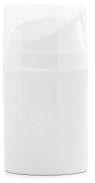 вода, этилгексилкокоат, цетеарил изонаноат, цетеарет-20, цетеариловый спирт, глицерил стеарат, глицерин, цетерет-12, цетил пальмитат, циклометикон, аллантоин, масло зародышей пшеницы, экстракт пыльцы, витамины А, Е, В5, мед, феноксиэтанол, метилизотиазолинон, метилхлоризотиазолинон, полиакрилат натрия, карбомер натрия, парфюмерная композиция.RV4818сыворотка для лица 5в1 восстановление/ увлажнение / упругость / синтез коллагена / разглаживание морщин50351,9500water, citric acid, carbomer, caffeine, glycerin, triethanolamine, pantothenic acid, collagen, eps complex (water (and) polysaccharide alteromonas macleodii abyssii ferment extract (and) phenoxyethanol), vitamin e, vitamin c, aroma, methylisothiazolinone, phenoxyethanol, hyaluronic acid, palmitoyl oligopeptide, vitamin a, benzyl alcohol, methylchloroisothiazolinoneRV3404/1водорослевая маска для лица (Глубоко увлажняющая, укрепляющая сосуды, оказывающая противовоспалительный эффект)50306,3500вода, Fucogel (фукоза галактоза галактуроновая кислота) глицерин, концентрат коралла- водоросли (Coral Weed), водорастворимые масла: конопли оливы косточек грейпфрута; карбомер, триэтаноламин, парфюмерная композиция, феноксиэтанол, этилгексилглицерин, пигмент, мика.RV4141Тоник для лица очищающий Восстановление гидробаланса100236,1500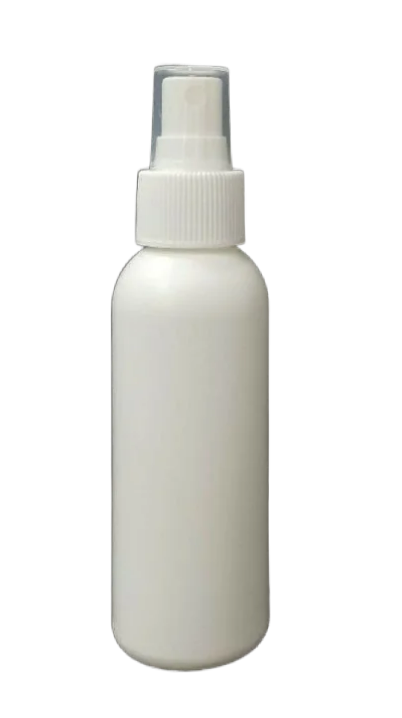 RV2937увлажняющий крем для лица с гиалуроном (увлажнение, стимуляция регенерации, питание, насыщение витаминами)100481,3500water, sodium polyacryloyldimethyl taurate, hydrogenated polydecene, butyrospermum parkii (shea butter) oil, tridecet-10, glycerin, prunus amygdalus dulcis (sweet almond) oil, prunus armeniaca kernel oil; cetearyl alcohol, glyceryl stearate, quaternized honey, hydroxyethyl urea, benzyl alcohol, ethylhexylglycerin, , hyaluronic acid, sepitonic M3 complex (magnesium aspartate, zinc gluconate, copper gluconate); lentinus edodes (shiitake mushroom) extract, tocopherol (vitamin E), retinol (vitamin A), aroma.LM204тоник-стартер для сухой и обезвоженной кожи(гиалуроновая кислота, мочевина, пантенол)150191,7500вода, бетаин, глицерин, кокамидопропиламин оксид, мочевина, экстракт ламинарии, гиалуроновая кислота, касторовое масло, пантенол, парфюмерная отдушкаRV4141Тоник для лица очищающий Восстановление гидробаланса150265,9500RV3404/1Водорослевая маска для лица (Глубоко увлажняющая, укрепляющая сосуды, оказывающая противовоспалительный эффект)250784,8500вода, Fucogel (фукоза галактоза галактуроновая кислота) глицерин, концентрат коралла- водоросли (Coral Weed), водорастворимые масла: конопли оливы косточек грейпфрута; карбомер, триэтаноламин, парфюмерная композиция, феноксиэтанол, этилгексилглицерин, пигмент, мика.LM010.5масло для лица Rehabilitation (увлажнение,питание, упругость, регенерация)250367,4500масло виноградной косточки, масло жожоба, масло оливы, миндальное масло, витамин В1, витамин В2, витамин В5, витамин ЕRV4141Тоник для лица очищающий Восстановление гидробаланса500631,0500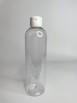 КОМПЛЕКСНЫЙ УХОД, РЕШЕНИЕ ПРОБЛЕМ - уход за жирной, проблемной кожей, комплексное решение проблемКОМПЛЕКСНЫЙ УХОД, РЕШЕНИЕ ПРОБЛЕМ - уход за жирной, проблемной кожей, комплексное решение проблемКОМПЛЕКСНЫЙ УХОД, РЕШЕНИЕ ПРОБЛЕМ - уход за жирной, проблемной кожей, комплексное решение проблемКОМПЛЕКСНЫЙ УХОД, РЕШЕНИЕ ПРОБЛЕМ - уход за жирной, проблемной кожей, комплексное решение проблемКОМПЛЕКСНЫЙ УХОД, РЕШЕНИЕ ПРОБЛЕМ - уход за жирной, проблемной кожей, комплексное решение проблемКОМПЛЕКСНЫЙ УХОД, РЕШЕНИЕ ПРОБЛЕМ - уход за жирной, проблемной кожей, комплексное решение проблемКОМПЛЕКСНЫЙ УХОД, РЕШЕНИЕ ПРОБЛЕМ - уход за жирной, проблемной кожей, комплексное решение проблемLM004*масло массажное смягчающее и повышающее тонус для лица Манго NEW30182,7500масло виноградной косточки, масло какао, масло бергамота, эфирное масло иланг-иланг, масло сандала, эфирное масло шалфея, эфирное масло манго, витамин А, витамини Е, парфюмерная композицияRV3020*сыворотка филлер для лица выравнивающая тон и текстуру кожи (сияние, основа под макияж)30258,91000вода, глицерин растительный, комплекс elfamoist (аминоэтоксиэтанол), d-пантенол, полипептидный коллаген, кофеин, карбомер, триэтаноламин, бензиловый спирт, метилизотиазолинон, метилхлоризотиазолинон, гиалуроновая кислота , молочные пептиды, комплекс eps seafill, витамин е, витамин а, витамин с, парфюмерная композицияRV3227крем против жировиков, для жирной кожи50351,0500вода, пантенол, аллантоин, изопропилмиристат, алкилбензоат,полиакрилоилдиметил Таурат натрия, гидрированный полидецен, тридецет-10, масло миндаля, масло виноградной косточки, экстракт мелиссы лекарственной, экстракт ромашки, жасминовое масло, экстракт зверобоя, бензиловый спирт, метилхлороизотиазолинон, метилизотиазолинон, отдушкаRV3228крем от шрамов, растяжек и ожогов, рубцов и разрывов тканей50360,01000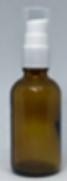 вода, глицерин, изопропилмиристат, алкилбензоат,полиакрилоилдиметил Таурат натрия, гидрированный полидецен, тридецет-10, масло миндаля, масло винограднойикосточки, экстракт чистотела, экстракт чабреца, экстракт алоэ, экстракт каштана, каланхоэ экстракт, масло лаванды, масло эвкалипта, метилхлороизотиазолинон, отдушка.LM172энзимная пудра для умывания - очищение/выравние цвета/обновление эпидермиса/для жирной кожи100262,5500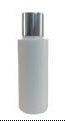 oryza sativa (rice) starch, corn starch, ascorbic acid, gluconolactone, papain, lauroyl lysine, punica granatum (pomegranate) extract, olea europaea (olive) leaf extract, rubus fruticosus (blackberry) fruit extract, allantoin, xanthan gum, sodium benzoate, parfumRV4275крем эксперт для чувствительной кожи Антикупероз (укрепляет стенки сосудов и капилляров, выравнивает тон кожи)100405,5500Aqua, Camellia Sinensis (Green Tea) Leaf Extract, Niacinamide, Laminaria Digitata (Horsetail Kelp) Extract, Acetamidoethoxyethanol, Caprylic/Capric Triglyceride, Helichrysum Italicum (Everlasting) Extract, Glycerin, Sodium Acrylate/Sodium Acryloyldimethyl Taurate Copolymer, Mineral Oil, Trideceth-6, Сetyl Alcohol, Desamido Collagen, Sorbitol, Trehalosa, Centella Asiatica (Gotu Kola) Extract, Aesculus Hippocastanum (Horse Chestnut) Extract, Phenoxyethanol, Ethylhexylglycerin, Panthenol, Gardenia Tahitensis (Monoi De Tahiti) Oil,Allantoin, Lecithin.СН001/3пенка для умывания (омоложение, тонизирует, борьба с угрями, выравниваение)150347,2500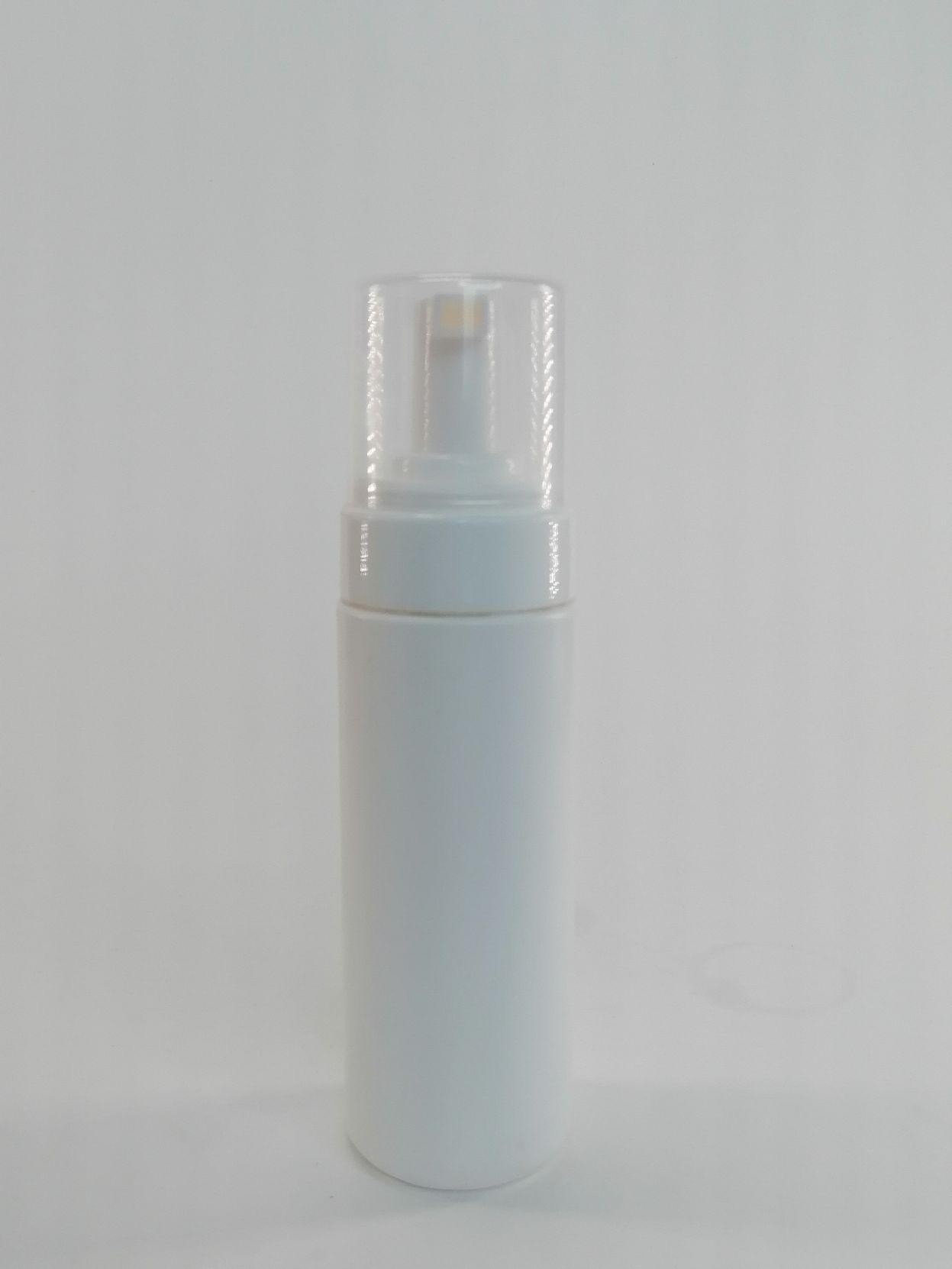 вода, полоксамер 124, растительный глицерин, экстракт шалфея лекарственного, экстракт ромашки, экстракт персика, экстракт абрикоса, динатриевый кокоамфодиацетат, динатриевый эдта, бензиловый спирт, этилгексилглицерин, витамин е, парфюмерная композицияДЕЛИКАТНЫЙ, ГИПОАЛЛЕРГЕННЫЙ УХОД - уход за чувствительной кожей, склонной к раздражениюДЕЛИКАТНЫЙ, ГИПОАЛЛЕРГЕННЫЙ УХОД - уход за чувствительной кожей, склонной к раздражениюДЕЛИКАТНЫЙ, ГИПОАЛЛЕРГЕННЫЙ УХОД - уход за чувствительной кожей, склонной к раздражениюДЕЛИКАТНЫЙ, ГИПОАЛЛЕРГЕННЫЙ УХОД - уход за чувствительной кожей, склонной к раздражениюДЕЛИКАТНЫЙ, ГИПОАЛЛЕРГЕННЫЙ УХОД - уход за чувствительной кожей, склонной к раздражениюДЕЛИКАТНЫЙ, ГИПОАЛЛЕРГЕННЫЙ УХОД - уход за чувствительной кожей, склонной к раздражениюДЕЛИКАТНЫЙ, ГИПОАЛЛЕРГЕННЫЙ УХОД - уход за чувствительной кожей, склонной к раздражениюLM010*гипоаллергенное масло с натуральными компонентами и витамином Е для лица30241,5500масло виноградной косточки, масло жожоба, масло оливы, миндальное масло, витамин Е, витамин АFIT001крем для нежной кожи лица SPF 70+ (защита от солнца, для детской и чувствительной кожи)100414,8500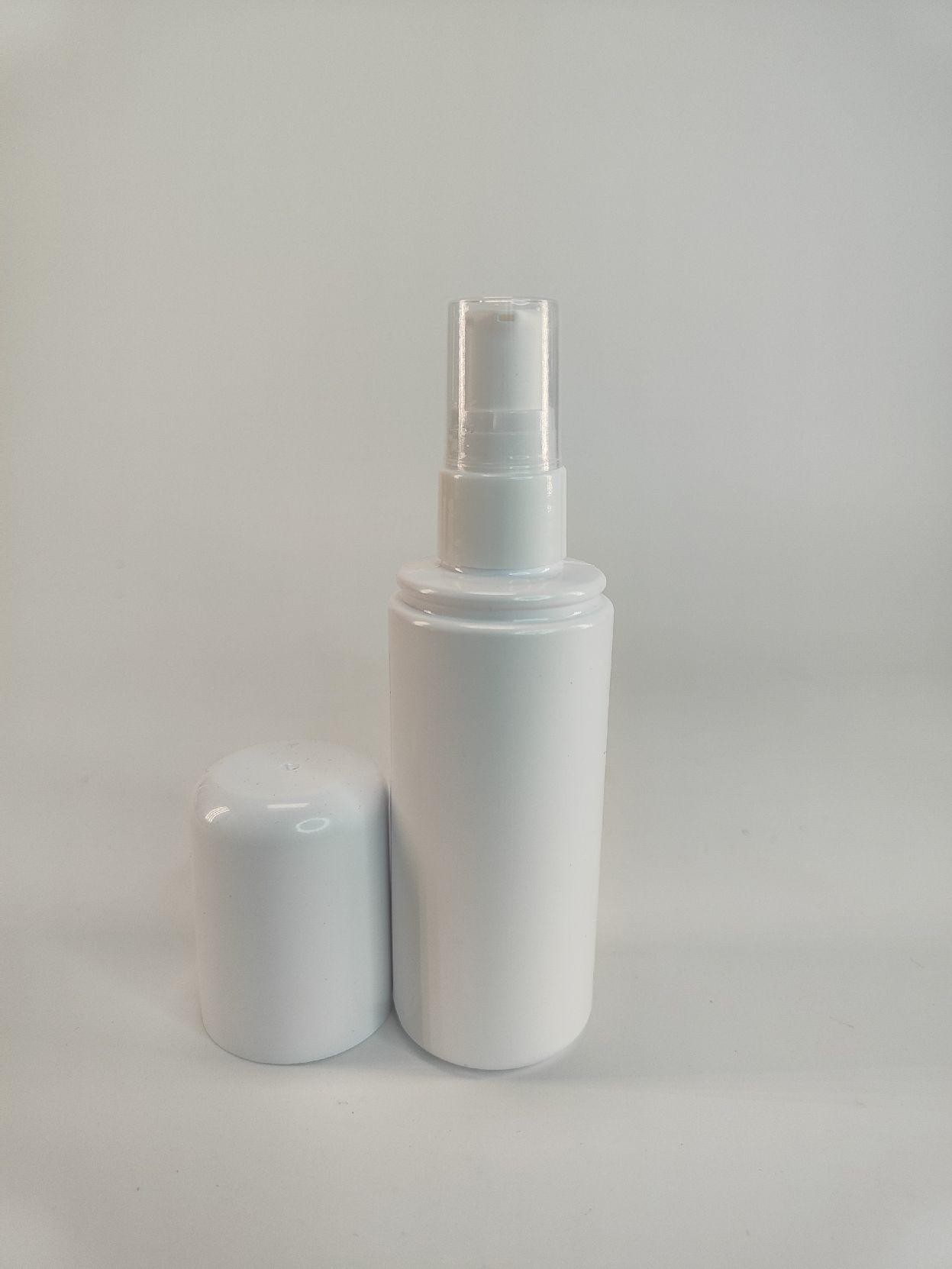 вода очищенная, масло ши, масло кокоса, масло косметическое, миндальное масло ореха, масло зародышей пшеницы, диоксид титана, цинк, гидролизат коллагена, экстракт облепихи, экстракт моркови, экстракт муцина улитки, эфирное масло лаванды, экстракт череды, экстракт календулы, сорбат калия, витамин Е, витамин АLM010масло для лица Гипоаллергенное - увлажнение, питание, для чувствительной кожи150255,9500масло виноградной косточки, миндальное масло, масло жожоба, витамин Е, витамин СLM205тоник-мист для чувствительной кожи (мочевина,шалфей, пантенол)150180,1500вода, бетаин, глицерин, кокамидопропиламин оксид, мочевина, экстракт ламинарии, гиалуроновая кислота, экстракт шалфея, касторовое масло, пантенол, парфюмерная отдушкаСН001мицелярная вода для чувствительной кожи - бережно очищает, успокаивает кожу, не образует пленку250276,71000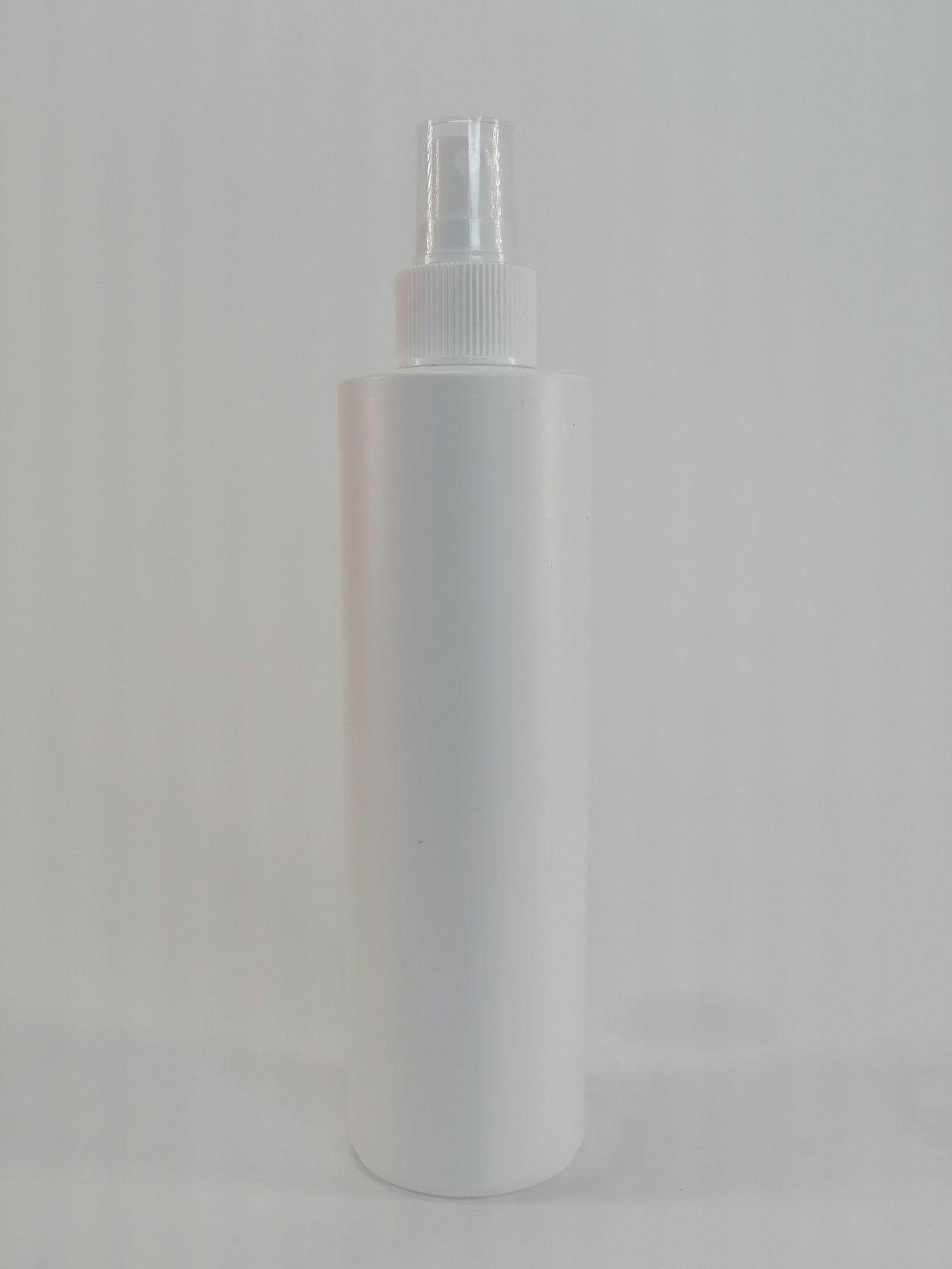 aqua, poloxamer 184, isopentydiol, glycerin, cocamidopropylamine oxide, xylitol, rhamnose, hydroxyethyl urea, porphyra tenera extract, cucumber fruit water, propanediol, phenoxyethanolУНИВЕРСАЛЬНЫЙ УХОД - уход за нормальной и смешанной кожейУНИВЕРСАЛЬНЫЙ УХОД - уход за нормальной и смешанной кожейУНИВЕРСАЛЬНЫЙ УХОД - уход за нормальной и смешанной кожейУНИВЕРСАЛЬНЫЙ УХОД - уход за нормальной и смешанной кожейУНИВЕРСАЛЬНЫЙ УХОД - уход за нормальной и смешанной кожейУНИВЕРСАЛЬНЫЙ УХОД - уход за нормальной и смешанной кожейУНИВЕРСАЛЬНЫЙ УХОД - уход за нормальной и смешанной кожейLM102пилингующая сыворотка для лица с фруктовыми кислотами30216,4500вода, пропандиол, миндальная кислота, лимонная кислота, гликолевая кислота, молочная кислота, глицерин, феноксиэтанол, этилгексилглицерин, безyниловый спирт, витамин А, парфюмерная композицияLM104пилингующая сыворотка с ретинолом30256,8500FIT010масло для лица Detox30176,4500косметическое масло с витамином Е, оливы, авокадо, эфирное масло перечной мяты, экстракт шалфея, экстракты грецкого ореха, конского каштана, фукусаFIT013масло для лица Антиоксидантное30168,7500масла кокоса, виноградных косточек, жожоба, оливы, авокадо; масло косметическое с витамином Е; эфирное масло цитронеллы; парфюмерная композицияLM099масло для лица Ваниль30171,1500масла органические: авокадо, персика; эфирные масла иланг-иланг, имбирь витамины А и Е, парфюмерная композицияLM030масло для лица Хлопок30188,1500косметическое масло с витамином Е, масло виноградной косточки, экстракт хлопка, витамин Е, витамин А, витамин F, парфюмерная композицияLM029масло для лица Лотос и Орхидея30183,4500масло растительное косметическое, масло миндаля, масло оливы, эфирное масло орхидеи, масло лепестков голубого лотоса, витамин Е, Витамин А, парфюмерная композицияLM104/2пилингующая сыворотка с ретинолом и гиалуроном50398,9500water, polysorbate-20, squalene, glycerin, niacinamide, pantothenic acid, allantoin, vitis vinifera seed extract, vitamin c, parfum, benzyl alcohol, hyaluronic acid, ethylhexylglyserin, vitamin a, xanthan gum, rosmarinus officinalis (rosemary) extractLM247Молочный гель-пилинг для лица (LACTIC FACE PEEL 16%, pH 3.5, против пигментации, купероза, кератоза, розацеа, для всех типов кожи, всесезонный)100438,0500water, glycerin, propylene glycol,sodium hydroxide, glyceryl monostearate, stearic acid, lactic acid, azelaic acid, glycolic acid, vitis vinifera seed exstract, olive oil, cetearet-20, citric acid, allantoin, benzyl alcohol, methyl chlorisothiazolinone, methylisothiazolinone, parfumLM208Энзимный гель-пилинг (ENZYME FACE PEEL 18%, pH 3.5, против акне, постакне, себореи, для всех типов кожи, всесезонный)100443,5500water, glycerin, propylene glycol, sodium hydroxide, glyceryl monostearate, stearic acid, lactic acid, anona cherimola fruit extract, mandelic acid, malic acid, succinic acid, glycolic acid, cetearet-20, citric acid, ascorbic acid (vitamin c), allantoin, benzyl alcohol, methyl chlorisothiazolinone, methylisothiazolinone, parfum"LM017очищающий мусс-тоник (очищение, увлажнение, подготовка к косметологическим процедурам)150294,0500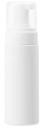 water, glycerin, polysorbate 20, disodium edta, hyaluronic acid, allantoin, collagen, panthenol, hexyldecanol, sodium hydroxide, citric acid, salvia officinalis (sage) extract, chamomilla recutita flower extract, pyrus malus (apple) fruit extract, tocopherol (vitamin e), retinol (vitamin a), aromaСН003/3Мицелярный гель для умывания (для комбинированной кожи, глубокое очищение)200288,3500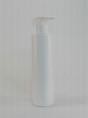 aqua, sodium cocoyl isethionate, propanediol, sodium lauroyl sarcosinate, sodium cocoyl glutamat, ceramide np, vitamin b3, sodium hyaluronate, anthemis nobilis flower extract, phenylpropanol, caprylyl glycol, glycereth-90 isostearate, sodium benzoate, citric acid , lauryl glucoside, ethylhexylglycerinСН001/5тоник для шеи и лица - снимает загрязнения и жирный блеск, нейтрализует жесткость воды, обладает эффектом лифтинга, увлажняет NEW250282,0500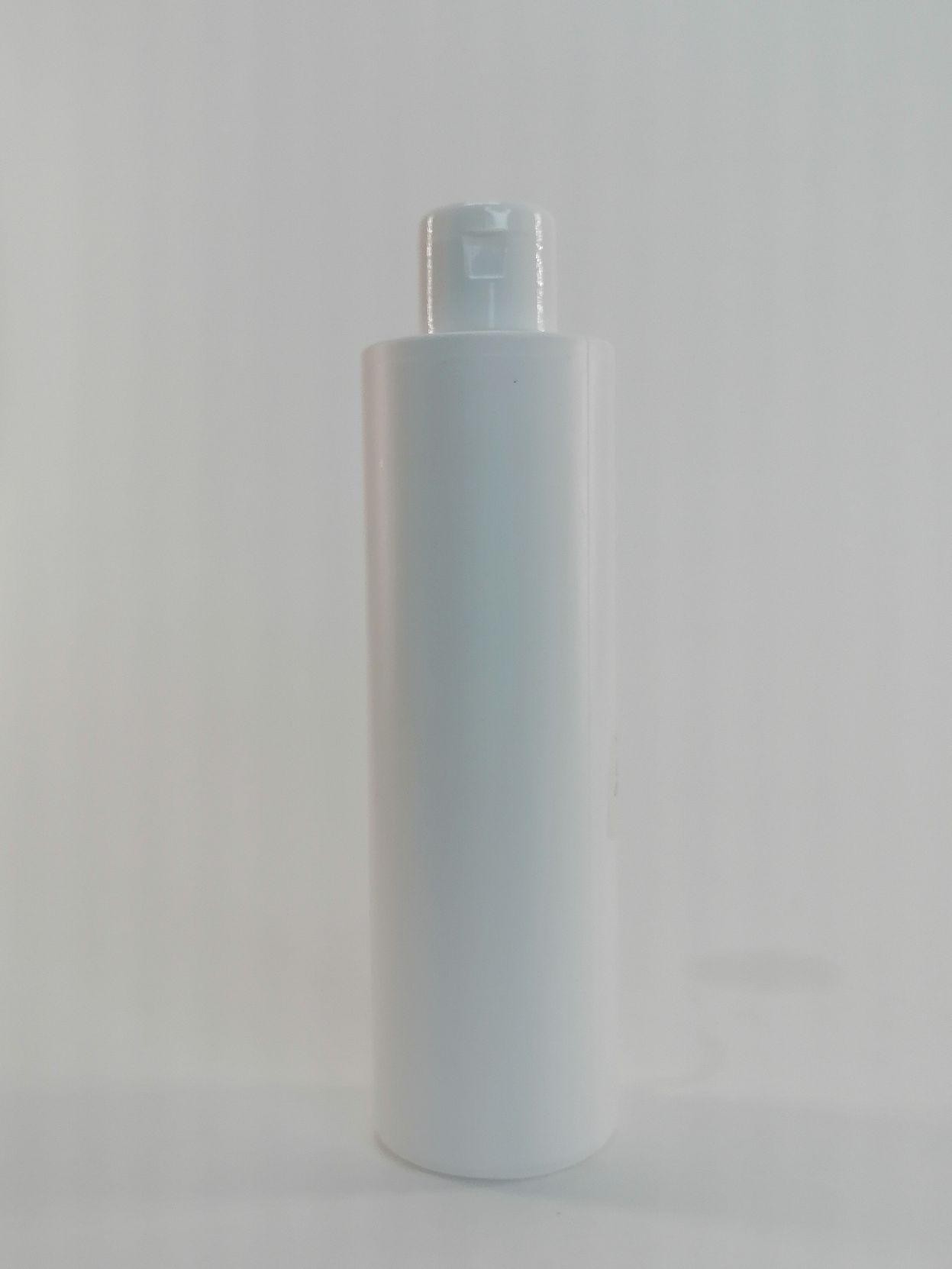 water (aqua), glycerin, peg-6 caprylic/capricglycerides, polysorbate 20, peg-40 hydrogenatedcastoroil, pyrusmalus (apple) fruitextract, rhamnose, mannitol, xylitol, fructooligosaccharides, propyleneglycol, cucumissativus (cucumber) fruitextract, hexyldecanol, sodiumhydroxide, citricacid, niacinamide, disodiumedta, cetrimoniumbromideRV3054*гидрофильный гель для умывания250508,6500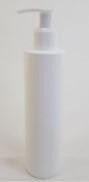 вода подготовленная очищенная, масло косточек оливы водорастворимое, масло манговых косточек водорастворимое, лауреат сульфат магния, кокоамфодиацетат, растительный глицерин, коллаген, комплекс HYDROVANCE, токоферол, ретинила пальмитат, бензиловый спирт, метилизотиазолинон, метилхлоризотиазолинон, парфюмерная композиция, растительные экстракты: сои, ростков пшеницы; Cl47005RV3557токопроводящий гель для косметологических процедур Лифтинг250495,6500глицерин, вода, гель алоэ вера, ниацинамид, полиакрилоилдиметил таурат аммония, водорастворимое масло макадамии, водорастворимое масло жожоба, комплекс Лиопсентол- Гидро (пантенол, этилпантенол, никотинамид, аскорбиновая кислота, аскорбат натрия, салицилат натрия, лимонная кислота, гликолевая кислота, молочная кислота, гиалуронат натрия), комплекс Элфамойст (ацетамидоэтоксиэтанол), гидролизованный коллаген, гидролизованный эластин, бензиловый спирт, этилгексилглицерин, хлорид натрия, цитрат натрия, лактат натрия, хлорид магния, парюмерная композиция, витамин Е, CI 16255LM247Молочный гель-пилинг для лица (LACTIC FACE PEEL 16%, pH 3.5, против пигментации, купероза, кератоза, розацеа, для всех типов кожи, всесезонный)250614,7500water, glycerin, propylene glycol,sodium hydroxide, glyceryl monostearate, stearic acid, lactic acid, azelaic acid, glycolic acid, vitis vinifera seed exstract, olive oil, cetearet-20, citric acid, allantoin, benzyl alcohol, methyl chlorisothiazolinone, methylisothiazolinone, parfumLM208Энзимный гель-пилинг (ENZYME FACE PEEL 18%, pH 3.5, против акне, постакне, себореи, для всех типов кожи, всесезонный)250622,3500water, glycerin, propylene glycol, sodium hydroxide, glyceryl monostearate, stearic acid, lactic acid, anona cherimola fruit extract, mandelic acid, malic acid, succinic acid, glycolic acid, cetearet-20, citric acid, ascorbic acid (vitamin c), allantoin, benzyl alcohol, methyl chlorisothiazolinone, methylisothiazolinone, parfum"БАЗОВЫЙ АССОРТИМЕНТ ДЛЯ ВОЛОСБАЗОВЫЙ АССОРТИМЕНТ ДЛЯ ВОЛОСБАЗОВЫЙ АССОРТИМЕНТ ДЛЯ ВОЛОСЦенаот 200шт - без этикетки, от 1000шт "под ключ"АртикулНаименование товараОбъем, млЦена, руб БЕЗ НДСТираж отФОТО тарыСоставПРОТИВ ВЫПАДЕНИЯПРОТИВ ВЫПАДЕНИЯПРОТИВ ВЫПАДЕНИЯПРОТИВ ВЫПАДЕНИЯПРОТИВ ВЫПАДЕНИЯПРОТИВ ВЫПАДЕНИЯПРОТИВ ВЫПАДЕНИЯCH003/1Шампунь АКТИВАТОР роста2086,92000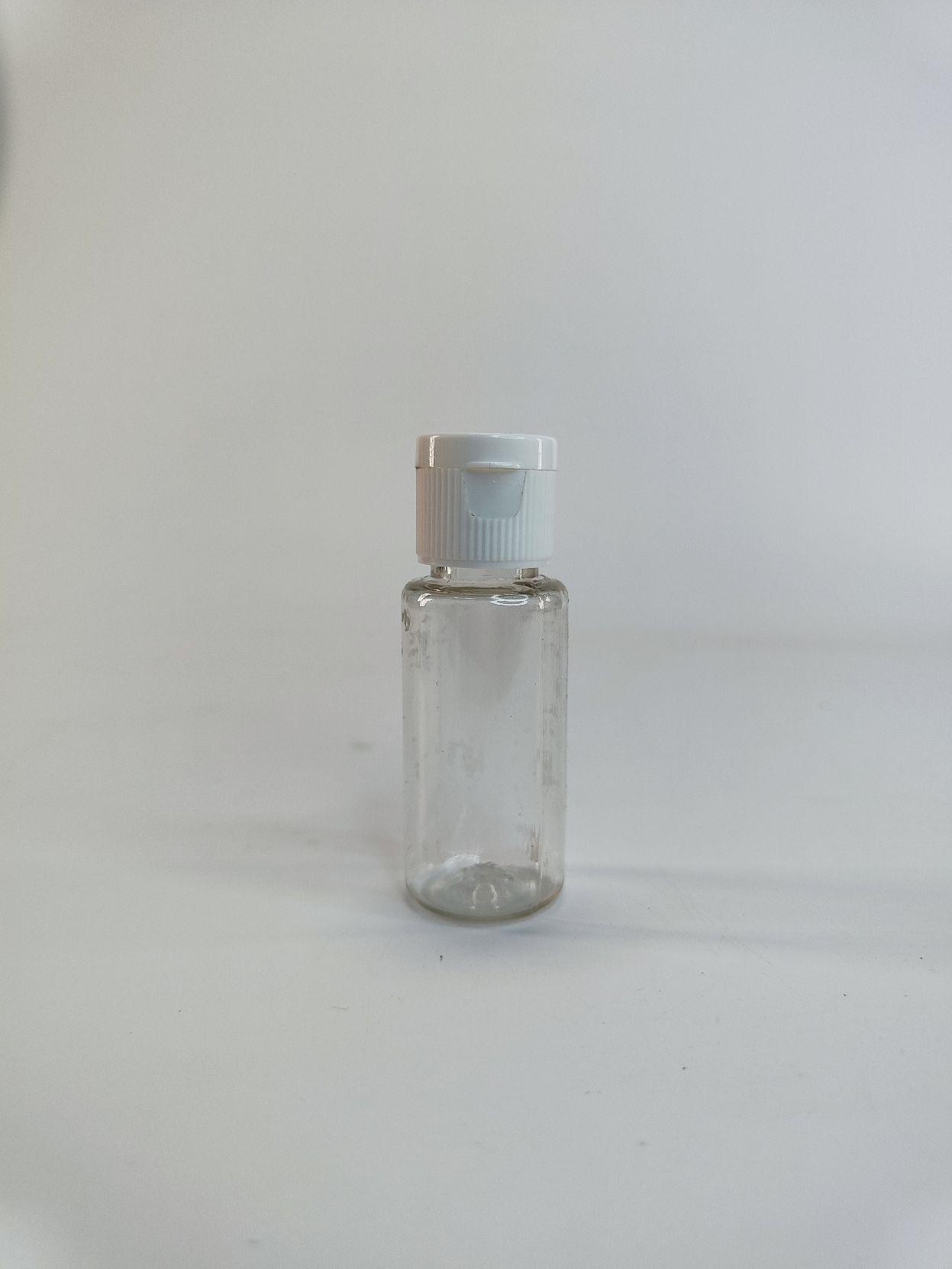 LM140сыворотка против выпадения волос30369,0500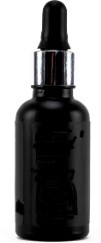 water, sodium polyacryloyldimethyl taurate, hydrogenated polydecene, tridecet-10, ricinus communis seed oil, simmondsia chinensis (jojoba) seed oil, capixyl complex (butylene glycol, water, dextran, acetyl tetrapeptide-3, trifolium pratense (red clover) extract), allantoin, panthenol, caffeine, procapil complex (butylene glycol, water, pg-26, butet-26, peg-40 castor oil hydrogenate, apigenin, oleanolic acid, biotinoyl tripeptide-1), soy isoflavones, camellia sinensis (green tea) leaf extract, zingiber officinale (ginger) extract, aroma, benzyl alcohol, methylisothiazolinone, methylchlorisothiazolinoneRV3041матовое масло для роста волос (рост, густота, восстановление)30295,8500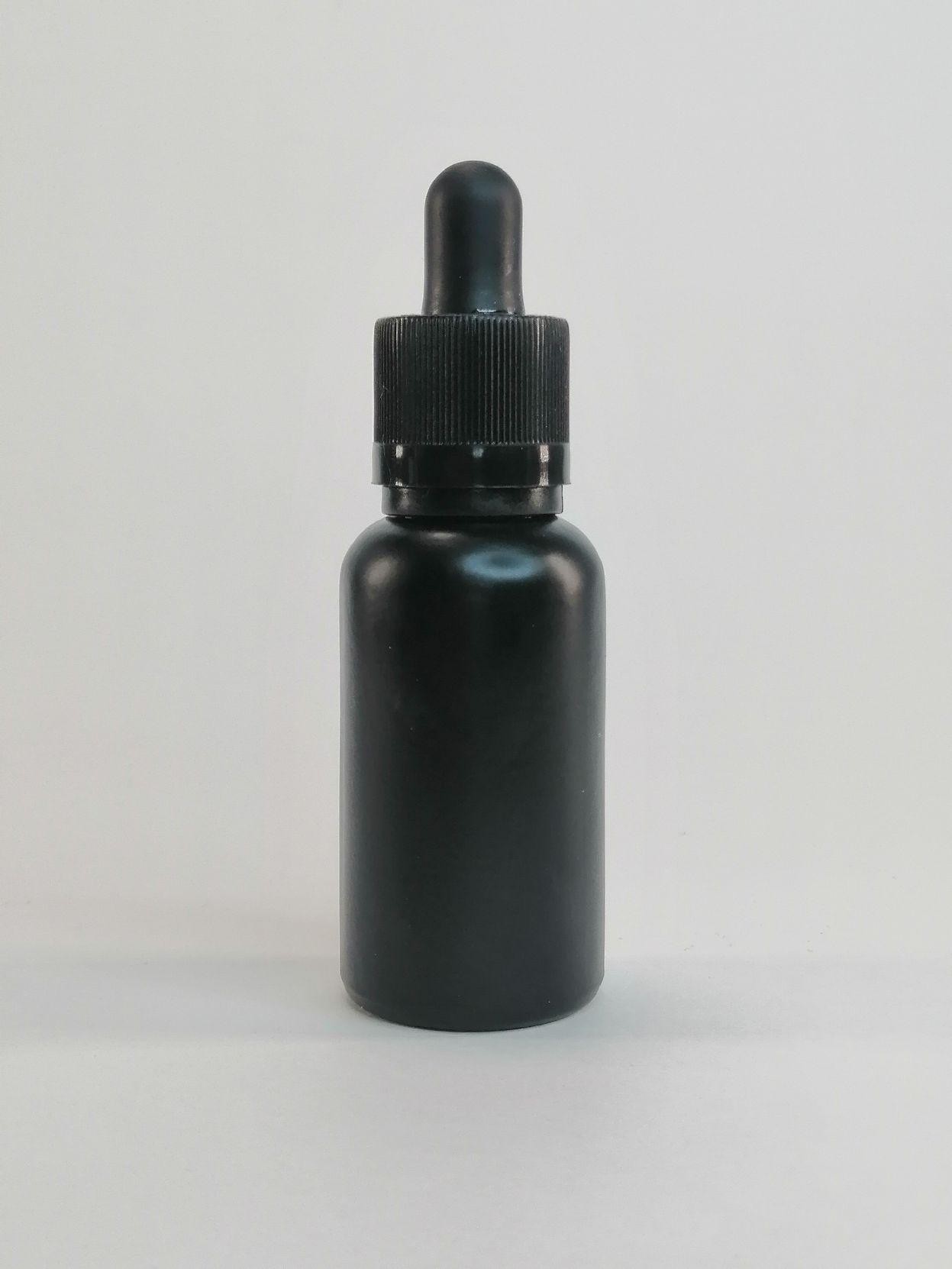 масло оливы, масло рапсовое, масло жожоба, масло миндаля, масло виноградной косточки, масло зародышей пшеницы, витамин Е, витамин А, парфюмерная композицияRV3355сыворотка-активатор для роста волос (Capixyl™ , Procapil™) стимуляция активного роста, надежное прикорневое укрепление.50390,01000вода, полиакрилоилдиметил таурат натрия, гидрогенизированный полидецен, тридецет-10, касторовое масло, масло жожоба, комплекс Капиксил (бутиленгликоль, вода, декстран, ацетил тетрапептид-3, клевер луговой экстракт), аллантоин, пантенол, кофеин, комплекс Прокапил (бутиленгликоль, вода, ппг-26, бутет-26, пэг-40 гидрогенат касторового масла, апигенин, олеаноловая кислота, биотиноил трипептид-1), изофлавоны сои, экстракт листьев зеленого чая, экстракт корня имбиря, парфюмерная композиция, бензиловый спирт, метилизотиазолинон, метилхлоризотиазолинон.АХ8019масло-маска активатор роста волос (укрепление корней, восстановление структуры волос, рост волос)50246,7500масло оливы, масло бурити, масло кокоса, масло амаранта, масло виноградных косточек, экстракты горчицы, репейника, крапивы, череды, чистотела, хмеля, облепихи, красного перца, эфирное масло перечной мятыRV3041матовое масло для роста волос (рост, густота, восстановление)50418,8500масло оливы, масло рапсовое, масло жожоба, масло миндаля, масло виноградной косточки, масло зародышей пшеницы, витамин Е, витамин А, парфюмерная композицияFIT005двухслойная масло-маска для волос (рост, густота, восстановление)50247,9500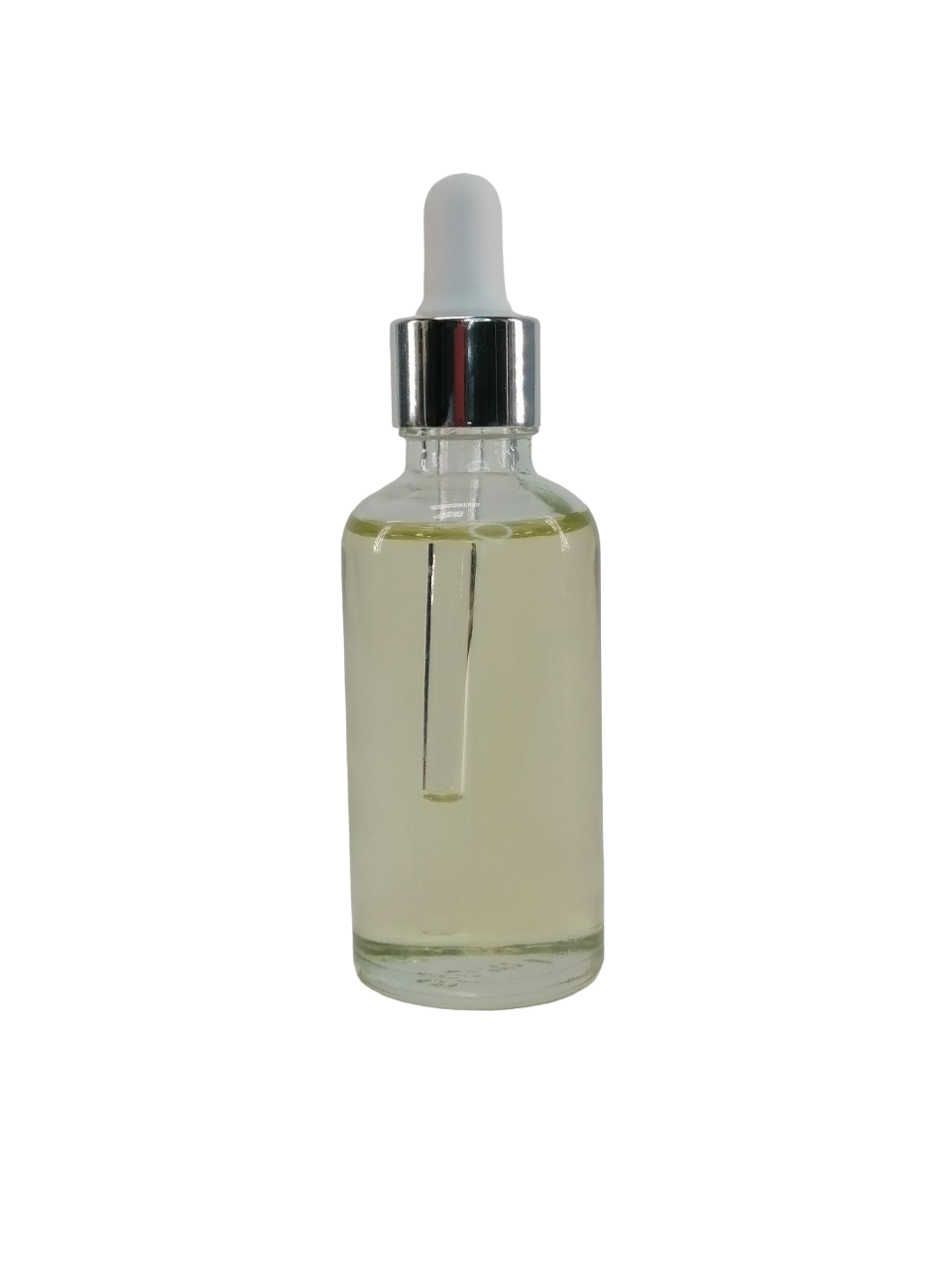 Castor oil, mustard oil, plant vaseline; lemongrass essential oil, ginger essential oil, cinnamon essential oil, geranium essential oil; agrimony extract, vitamine EFIT005двухслойная масло-маска для волос (рост, густота, восстановление)100249,0500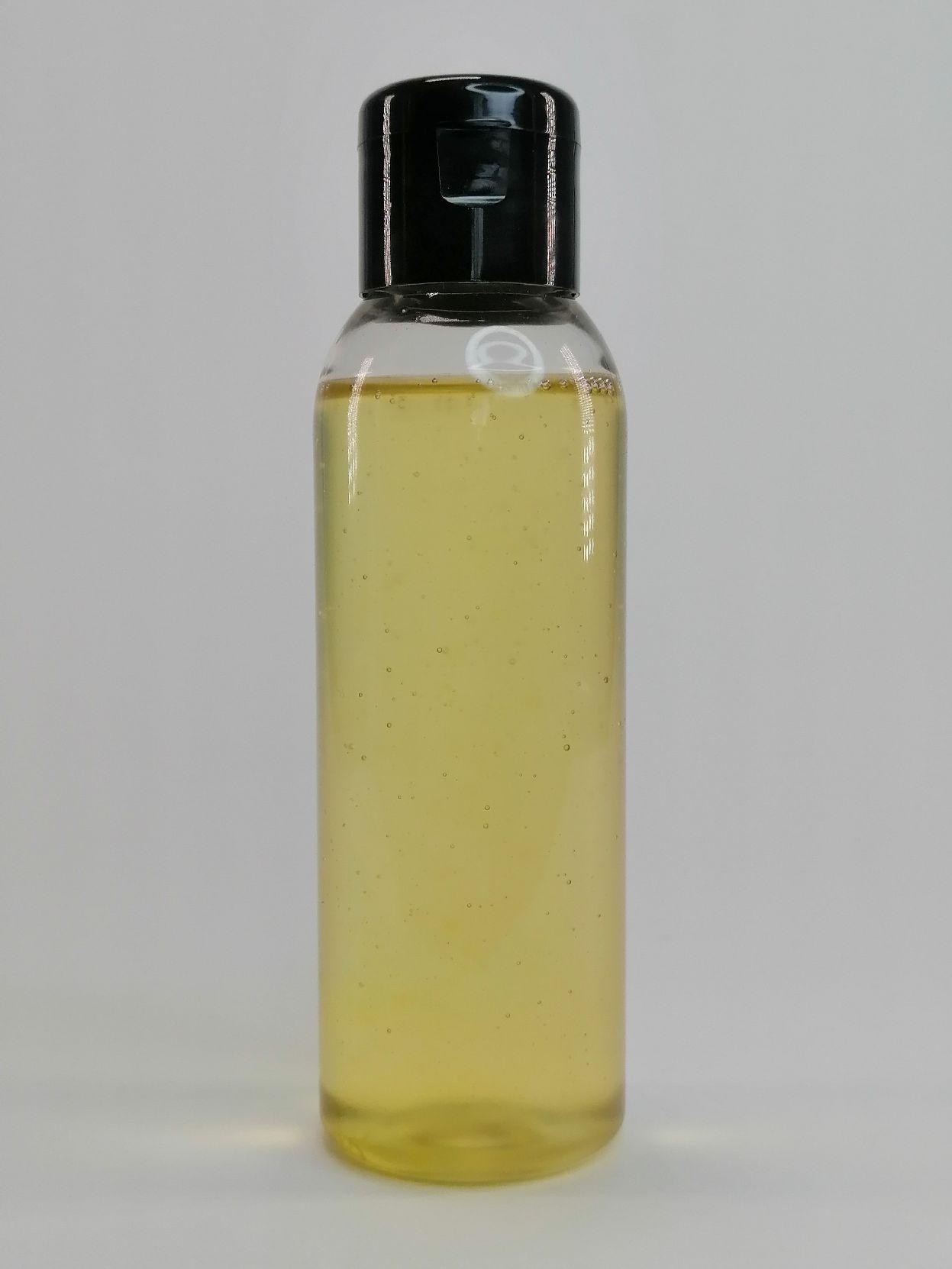 castor oil, mustard oil, plant vaseline; lemongrass essential oil, ginger essential oil, cinnamon essential oil, geranium essential oil; agrimony extract, vitamine eRV3474/1пилинг для кожи головы с кислотами (обновление и отшелушивание)100434,1500вода, полиэтиленовые гранулы, глицерин, гель алоэ вера, молочная кислота, гликолевая кислота, винная кислота, яблочная кислота, лимонная кислота, миндальная кислота, гидроксиэтилцеллюлоза, водорастворимое масло оливы, водорастворимое масло косточек грейпфрута, ксантановая смола, экстракт мяты, экстракт лаванды, экстракт зеленого чая, d- пантенол, аллантоин, парфюмерная композиция, бензиловый спирт, метилизотиазолинон, метилхлоризотиазолинон, cl 21127CH003/1Шампунь АКТИВАТОР роста150214,6500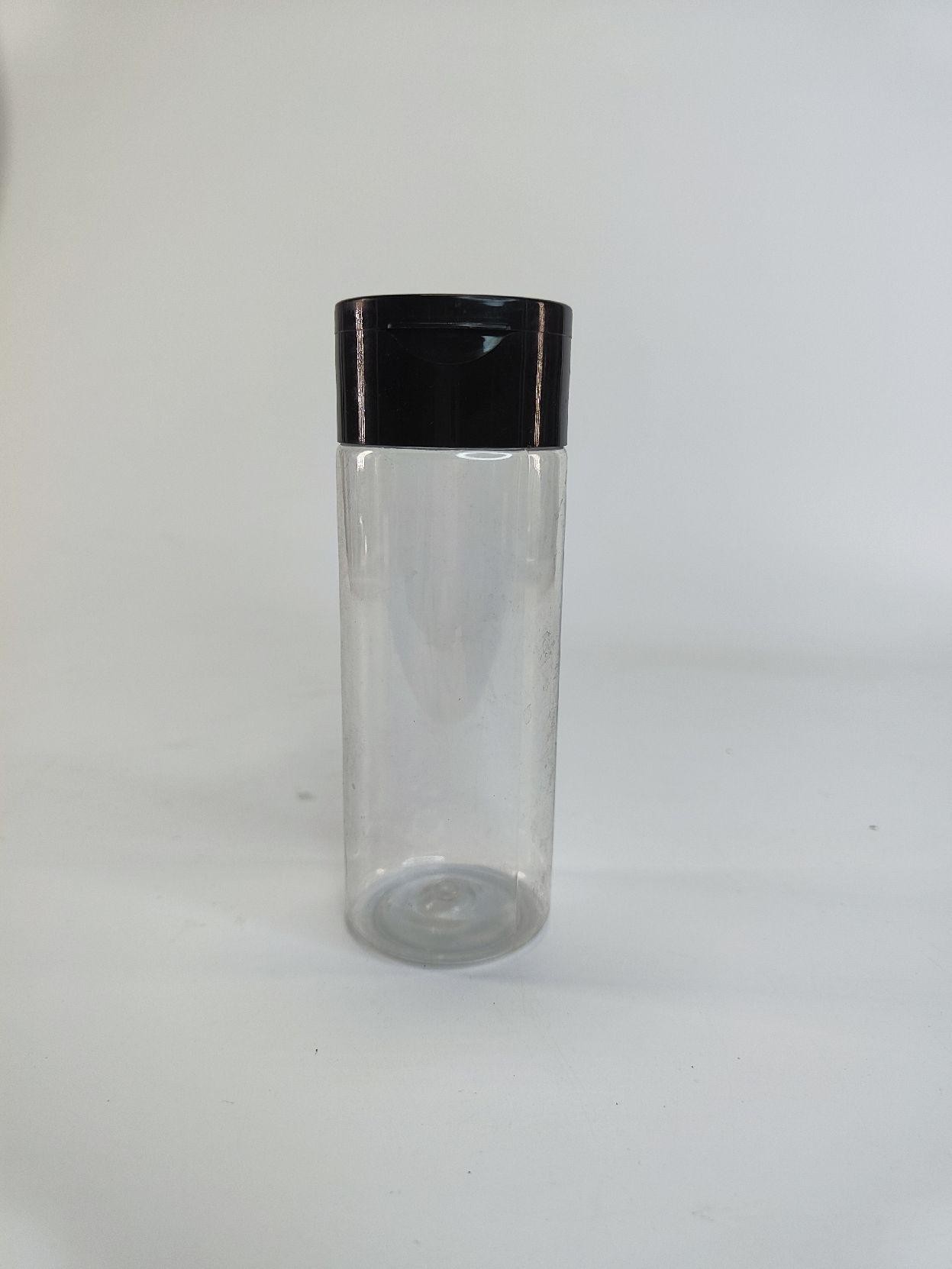 FIT002масло-маска активатор роста волос (укрепление корней, восстановление структуры волос, рост волос)150309,6500масло оливы, масло авокадо, масло зародышей пшеницы, масло кокоса, масло косметическое с витамином Е, масло расторопши, экстракт горчицы, экстракт красного перца, экстракт корня пиона, эфирное масло перечной мяты, эфирное масло бергамотаRV3359двухслойный стимулятор роста волос (Capixyl™ ) стимуляция роста молодых волос, укрепление, питание150350,5500вода, полиакрилоилдиметил таурат натрия, гидрогенизированный полидецен, тридецет-10, водорастворимое масло миндаля, камфора, ментол, комплекс Капиксил (бутиленгликоль, вода, декстран, ацетил тетрапептид-3, клевер луговой экстракт), аллантоин, пантенол, кофеин, растительные экстракты: корневища крапивы жгучей, листьев шалфея, листьев розмарина; парфюмерная композиция, бензиловый спирт, метилизотиазолинон, метилхлоризотиазолинон.LM231лосьон магневый для волос150366,51000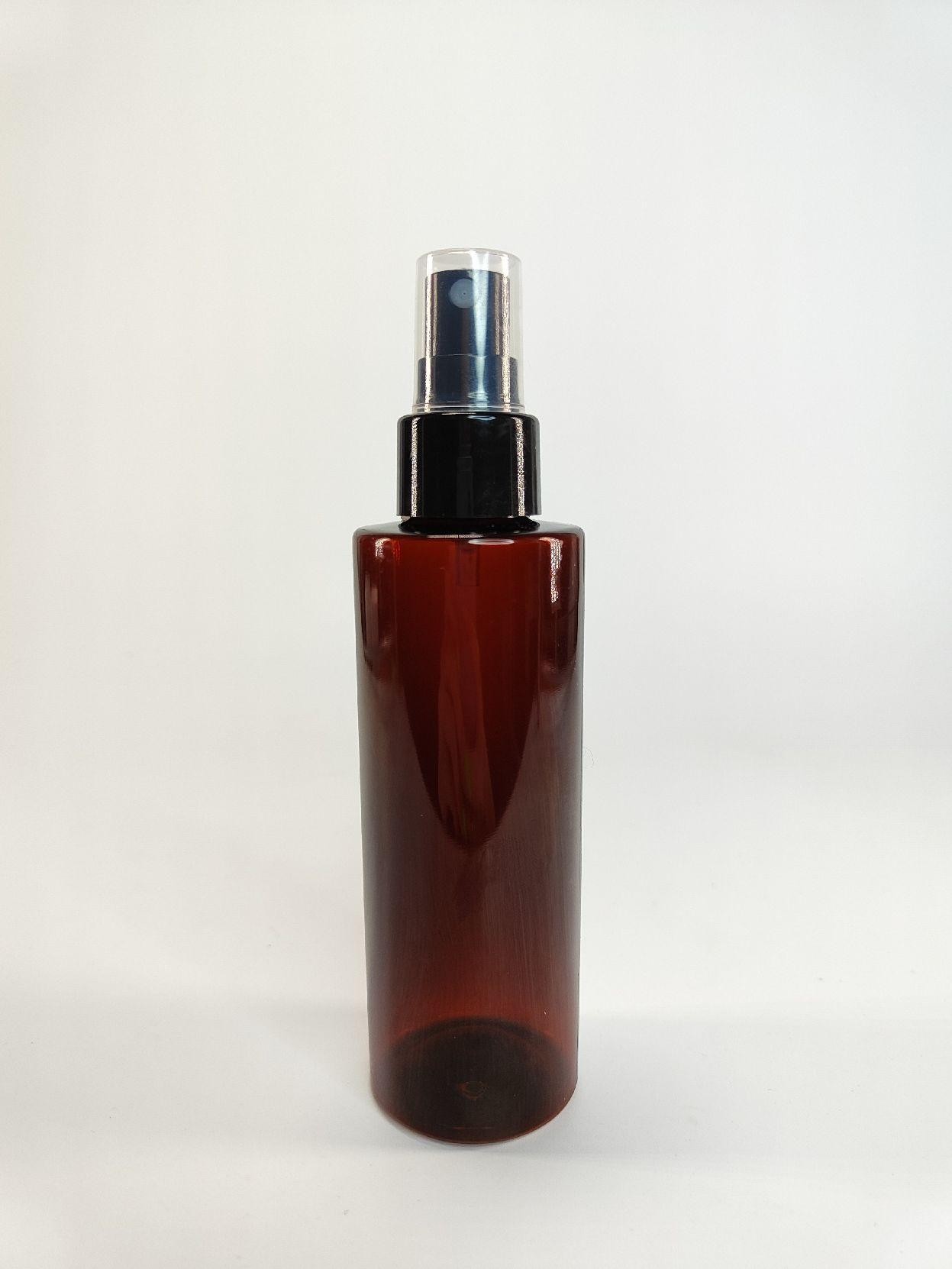 дистиллированная вода, магний хлорид (природный органический бишофит), масло усьмы, комплекс Капиксил (бутиленгликоль, вода, декстран, ацетил тетрапептид-3, клевер луговой экстракт)CH003/1Шампунь АКТИВАТОР роста250298,1500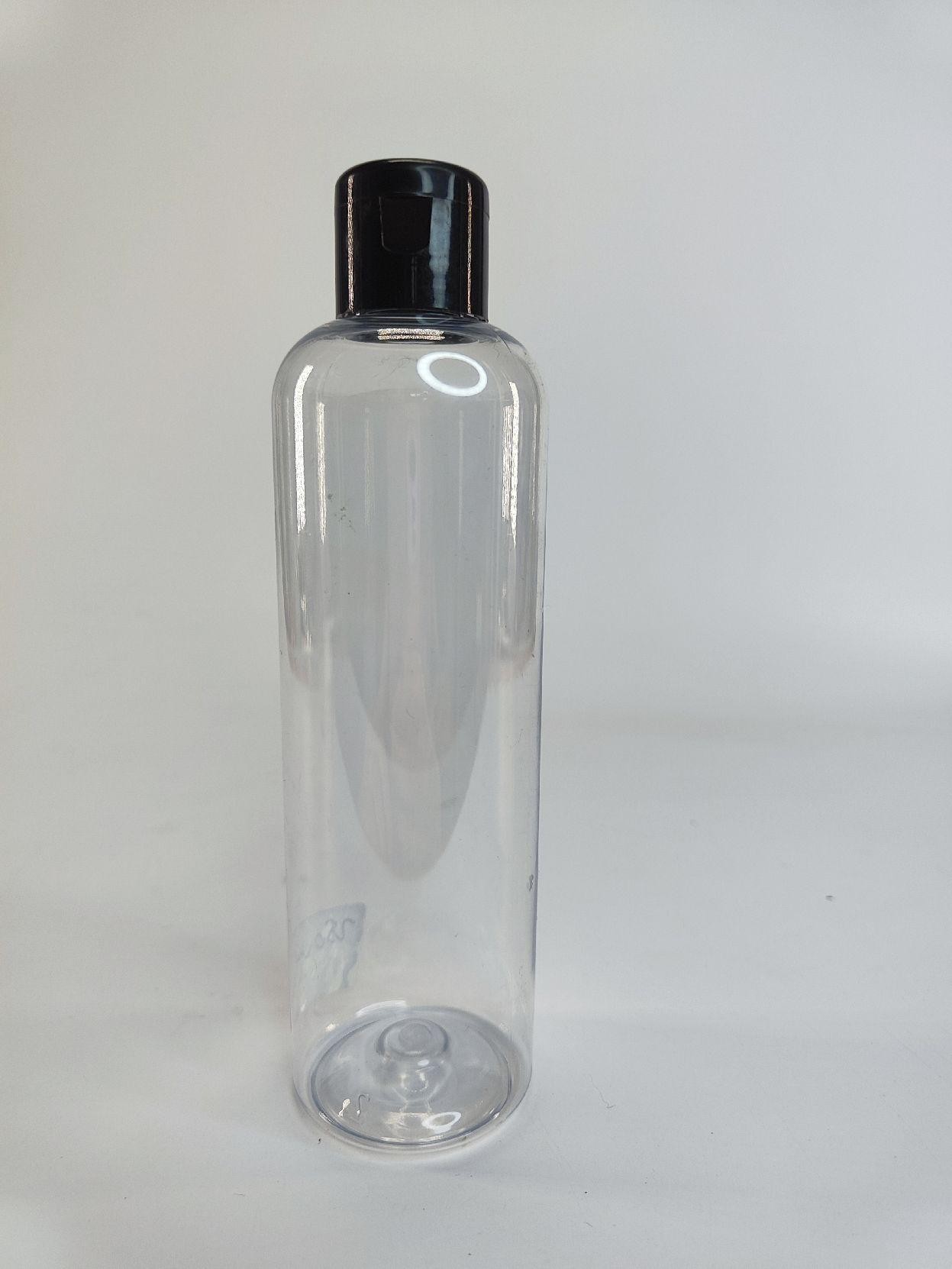 RV3357*шампунь для волос против выпадения (профилактика выпадения волос, укрепление корней, сохранение pH-баланса)500590,0500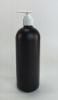 вода, лаурет сульфат натрия, кокамидопропил бетаин, кокоамфодиацетат натрия, децилгликозид, комплекс Hydrovance( гидроксиэтилмочевина), пантенол, экстрактлистьев/цветков/стеблей кипрея узколистного, экстракт календулы, экстракт цветков ромашки, парфюмерная композиция, бензиловый спирт, метилизотиазолинон, метилхлоризотиазолинон.CH033шампунь для волос (профилактика перхоти, увлажнение, питание)1000799,01000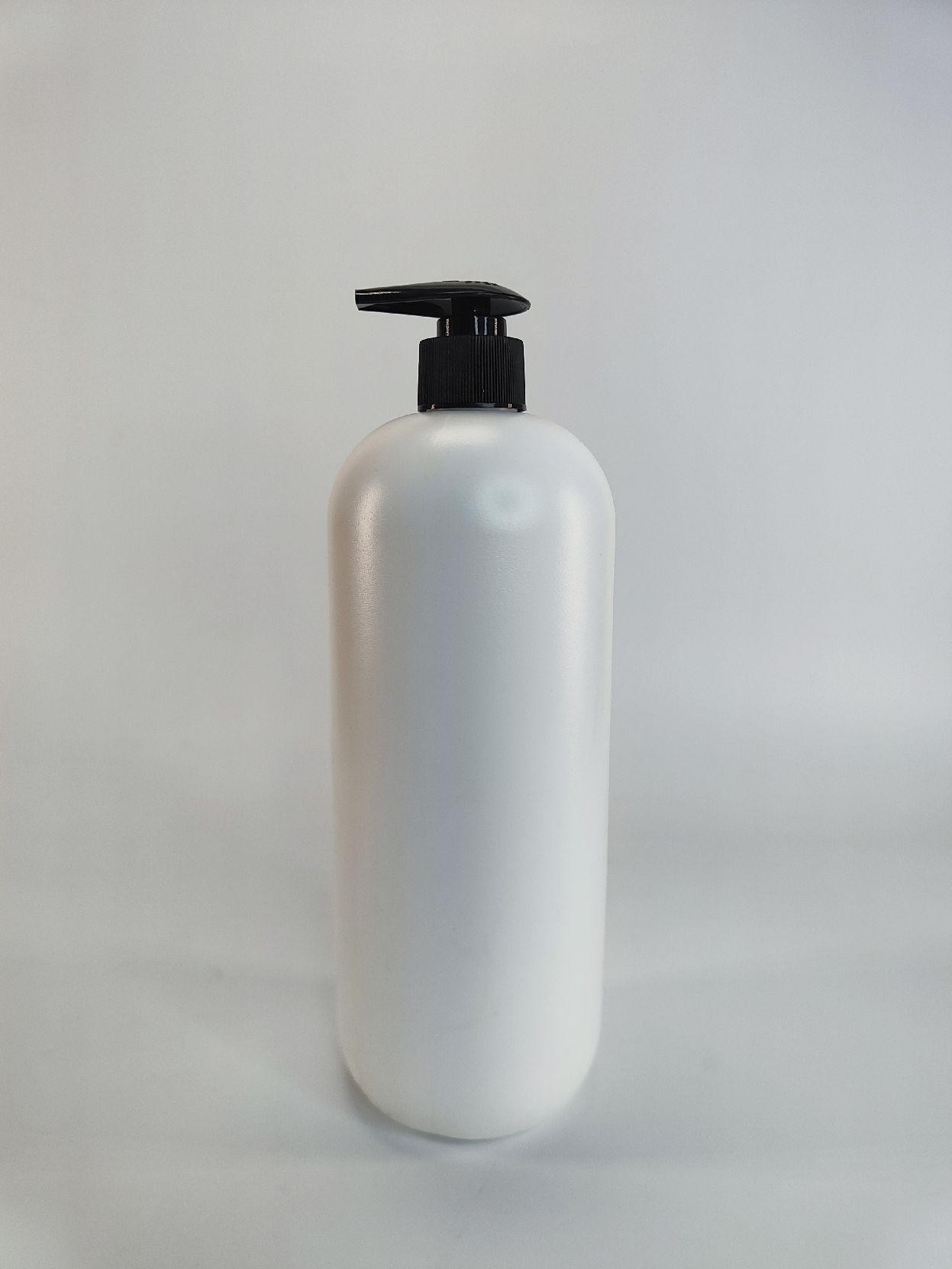 вода, лауретсульфат натрия, кокамидопропилбетаин, лаурилглюкозид, глицерин, масо арники, экстракт корня лопуха, чистотела сухой экстракт, экстракт корня солодки, поликватерниум-7, ундецет-11, бутилоктанол, ундецет-5, ацетилметионин, сульфид селена, карбомер натрия, эдта, метилхлоризотиазолинон, метилизотиазолинон, лимонная кислота, парфюмерная композицияДОМАШНИЙ УХОДДОМАШНИЙ УХОДДОМАШНИЙ УХОДДОМАШНИЙ УХОДДОМАШНИЙ УХОДДОМАШНИЙ УХОДДОМАШНИЙ УХОДАХ8219воск для укладки и моделирования50383,4500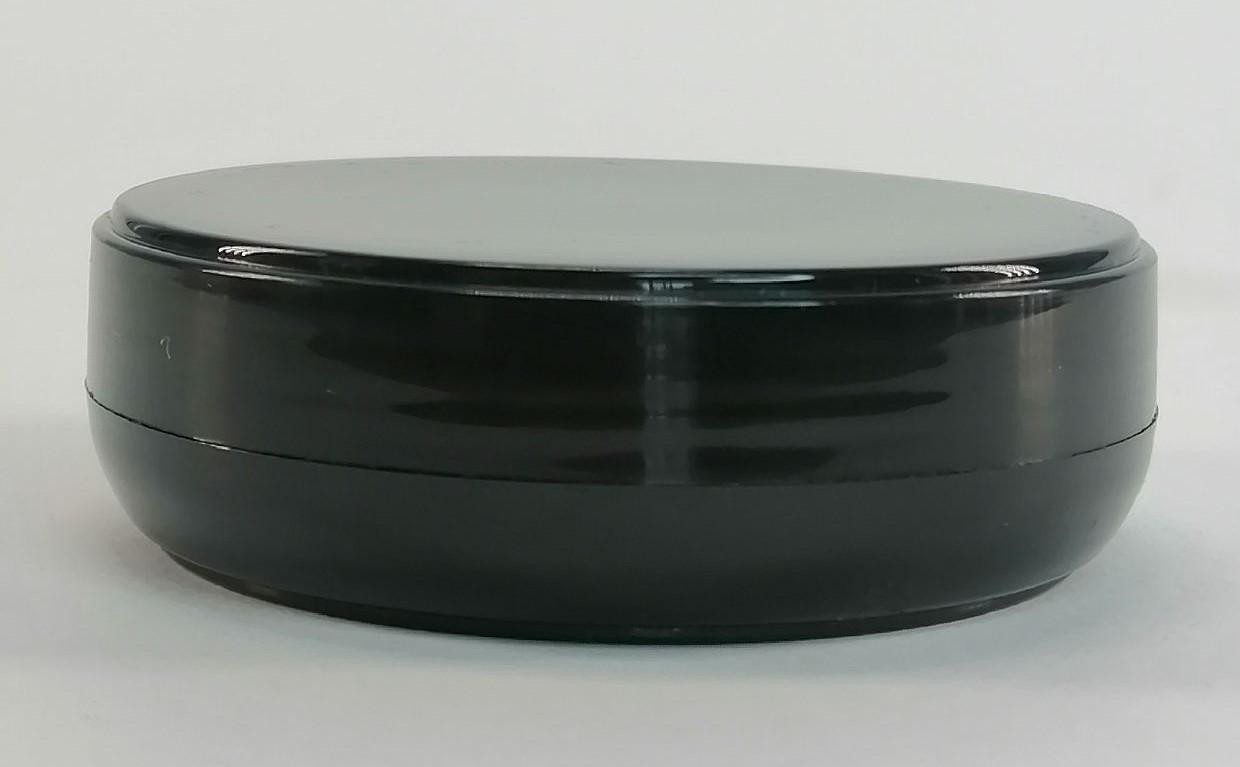 пчелиный воск, кокосовое масло, парфюмерная композицияАХ8224бальзам для бороды СИЛА и БЛЕСК50336,6500масла сладкого миндаля, жожоба, касторовое, какао, вазелина; экстракты репейника, березы, хмеля, миндаля, грецкого ореха; эфирные масла корицы, горького миндаля, апельсина, витамин ЕFIT002/1масло солнцезащитное для волос150333,5500масло оливы, масло авокадо, масло амарантуса, масло виноградных косточек, масло бурити, экстракты горчицы, репейника, крапивы, череды, чистотела, хмеля, облепихи, красного перца, эфирное масло перечной мятыRV3357*шампунь для волос (профилактика выпадения волос, укрепление корней, сохранение pH-баланса)200373,6200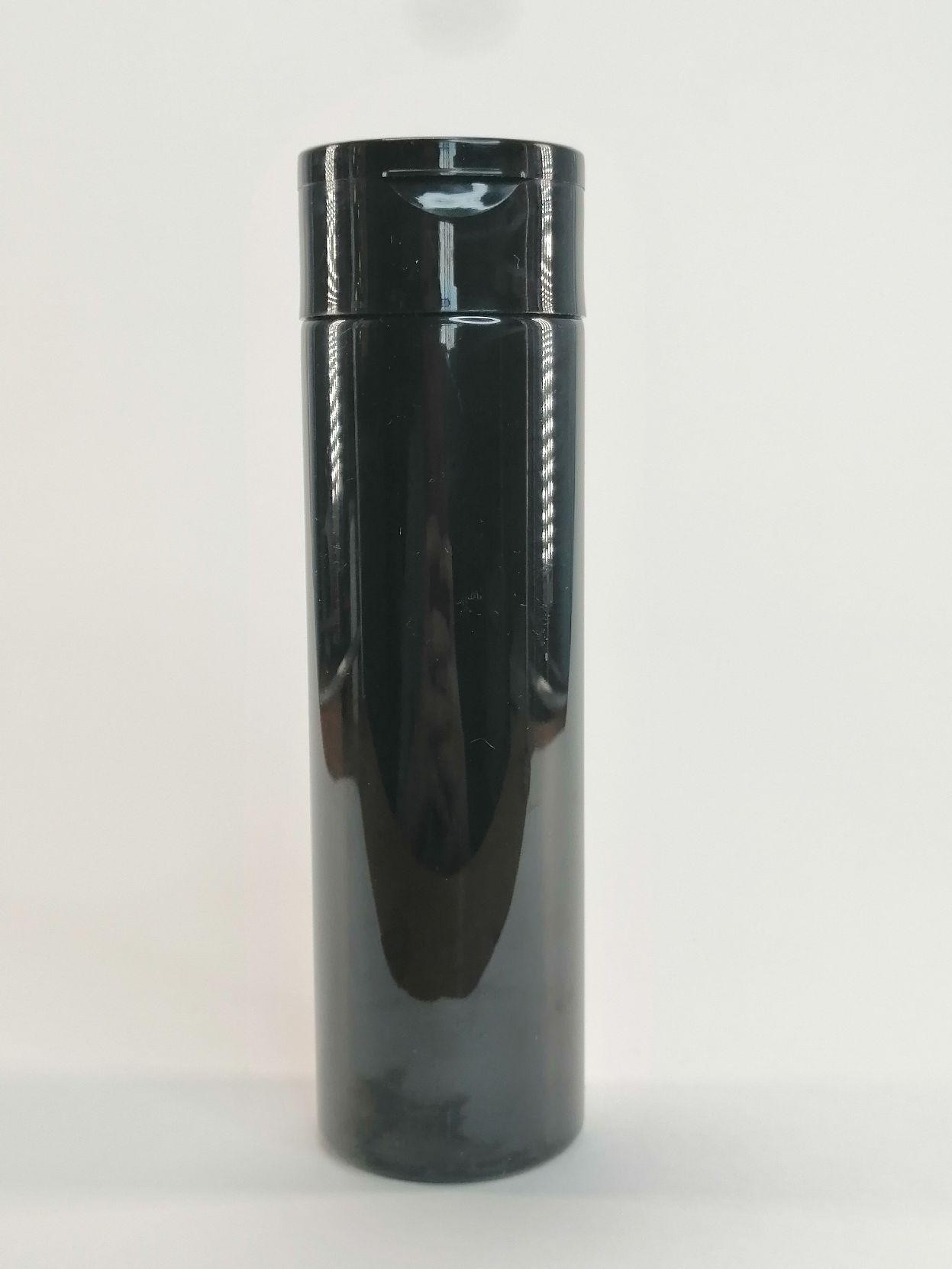 вода, лаурет сульфат натрия, кокамидопропил бетаин, кокоамфодиацетат натрия, децилгликозид, комплекс Hydrovance( гидроксиэтилмочевина), пантенол, экстракт листьев/цветков/стеблей кипрея узколистного, экстракт календулы, экстракт цветков ромашки , парфюмерная композиция, бензиловый спирт, метилизотиазолинон, метилхлоризотиазолинон.СН003шампунь мицеллярный (мягкое очищение, защита от вредных факторов)250299,01000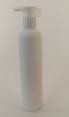 вода, кокоил изетионат натрия, кокамидопропилбетаин, лаурил саркозинат натрия, кокоил глутамат натрия, каприлилгликоль, фенилпропанол, гидролизованный кератин, протеины пшеницы, экстракт пачули, протеин овса, поликватерниум-10,глицерет-90 изостеарат лаурет-2, лаурилглюкозид, лимонная кислота, парфюмерная композицияPROFFPROFFPROFFPROFFPROFFPROFFPROFFVEN002Шампунь для волос BLOND2095,82000VEN004Шампунь для волос BOTOX CERATIN (для питания, укрепления тонких, сухих волос)20127,92000VEN007Шампунь для волос VITAMIN COMPLEX20119,22000RV3052БЕССУЛЬФАТНЫЙ шампунь для волос (для окрашенных и наращенных волос)20106,62000VEN001экспресс-спрей для волос (восстановление)150498,8500VEN002Шампунь для волос BLOND150390,0500VEN004Шампунь для волос BOTOX CERATIN (для питания, укрепления тонких, сухих волос)150390,3500VEN007Шампунь для волос VITAMIN150371,6500RV3052БЕССУЛЬФАТНЫЙ шампунь для волос (для окрашенных и наращенных волос)150328,1500СН037спрей для волос 15в1150367,53000VEN002Шампунь для волос BLOND250453,0500VEN004Шампунь для волос BOTOX CERATIN (для питания, укрепления тонких, сухих волос)250527,3500VEN007Шампунь для волос VITAMIN COMPLEX250484,7500RV3052БЕССУЛЬФАТНЫЙ шампунь для волос (для окрашенных и наращенных волос)250424,9500RV3052/1шампунь для наращенных волос (бессульфатный)250399,01000вода, цетеариловый спирт, амодиметикон, цетиловые эфиры, отдушка, хлорид цетримония, бехентримония хлорид, тридецет-5, феноксиэтанол, глицерин, тридецет -6, бензофенон-4, тридецет -10, сепикап мп (аминокислоты кокоила натрия и диметикон калия пэг-7 пантенилфосфат), бутиленгликоль, бензилсалицилат, хлоргексидина диглюконат, лимонен, линалоол, бензиловый спирт, саркозинат натрия, пропиленгликоль, гидроксицитронеллал, альфаизометилионон, аргинин, серин, 2-олеамидо-1,3-октадекандиол, гидролизованный соевый протеин, гидролизат протеинов рисовых отрубей, глутаминовая кислота, цитронеллол, гексилцинамал, уксусная кислота, гидроксид натрия, экстракт листьев зеленого чая, гидролизованный растительный протеин pg-пропилсилантриол, хлорид натрияRV3053бессульфатный бальзам для волос (восстановление для окрашенных и наращенных волос)250435,01000water, cetearyl alcohol, amodimethicone, cetyl esters, fragrance, cetrimonium chloride, behentrimonium chloride, tridetech-5, phenoxyethanol, glycerin, tridetech-6, benzophenone-4, tridetech-10, sepicap mp (sodium cocoyl amino asids and potassium dimethicone peg-7 panthenyl phosphate), butylene glycol, benzyl salicylate, chlorhexidine digluconate, limonene, linalool, , benz yl alcohol, sodium sarcosinate, propylene glycol, hydroxycitronellal, alphaisomethyl ionone, arginine, serine, 2-oleamido-1,3-octadecanediol, hydrolyzed soy protein, glutamic acid, citronellol, hexyl cinnamal, acetic acid, sodium hydroxide, camellia sinensis leaf extract, hydrolyzed vegetable protein pg-propyl silanetriol, sodium chlorideRV3053/1бальзам для наращенных волос (бессульфатный)250435,01000RV3053/1бальзам для наращенных волос (бессульфатный)500720,0500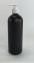 water, cetearyl alcohol, amodimethicone, cetyl esters, fragrance, cetrimonium chloride, behentrimonium chloride, tridetech-5, phenoxyethanol, glycerin, tridetech-6, benzophenone-4, tridetech-10, sepicap mp (sodium cocoyl amino asids and potassium dimethicone peg-7 panthenyl phosphate), butylene glycol, benzyl salicylate, chlorhexidine digluconate, limonene, linalool, , benz yl alcohol, sodium sarcosinate, propylene glycol, hydroxycitronellal, alphaisomethyl ionone, arginine, serine, 2-oleamido-1,3-octadecanediol, hydrolyzed soy protein, glutamic acid, citronellol, hexyl cinnamal, acetic acid, sodium hydroxide, camellia sinensis leaf extract, hydrolyzed vegetable protein pg-propyl silanetriol, sodium chlorideVEN002шампунь для сухих и поарежденных волос500799,0500VEN004шампунь для волос BOTOX CERATIN (для питания, укрепления тонких, сухих волос)500799,0500VEN005кондиционер для волос VITAMIN COMPLEX (для питания, укрепления тонких, сухих волос)500875,0500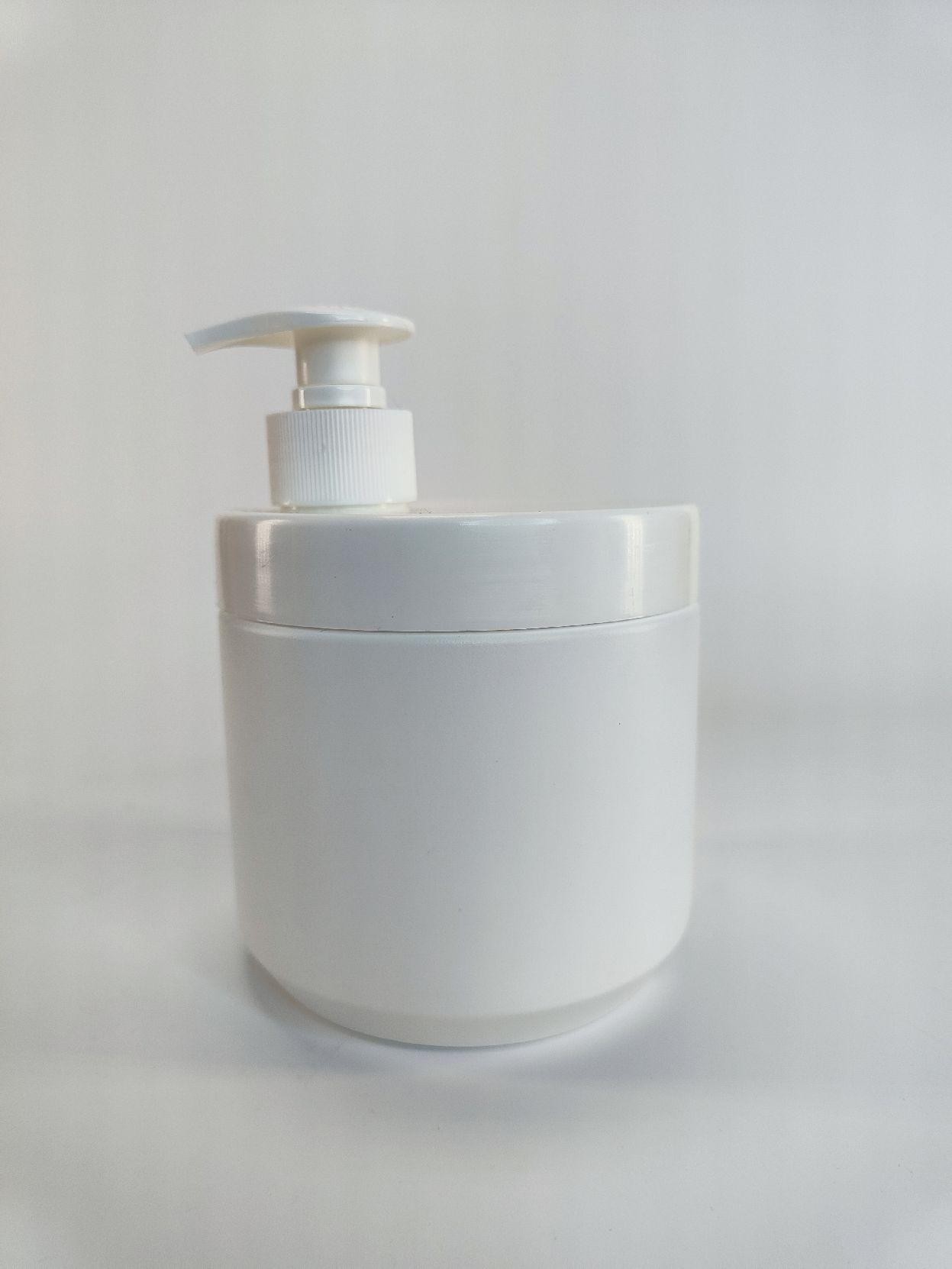 VEN006маска для волос BOTOX CERATIN (для питания, укрепления тонких, сухих волос)500999,0500VEN007шампунь для волос VITAMIN COMPLEX500675,0500VEN008маска для волос VITAMIN COMPLEX500899,0500VEN002шампунь для сухих и поарежденных волос10001 099,0500VEN003маска для BLOND (против желтизны)10001 690,0500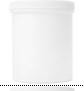 VEN004шампунь для волос BOTOX CERATIN (для питания, укрепления тонких, сухих волос)10001 099,0500VEN005кондиционер для волос VITAMIN COMPLEX (для питания, укрепления тонких, сухих волос)10001 395,0500VEN006маска для волос BOTOX CERATIN (для питания, укрепления тонких, сухих волос)10001 690,0500VEN007шампунь для волос VITAMIN COMPLEX10001 187,0500VEN008маска для волос VITAMIN COMPLEX10001 230,0500VEN009шампунь для волос с УФ-фильтром (защита от солнца)10001 100,0500УНИВЕРСАЛЬНЫЙ УХОДУНИВЕРСАЛЬНЫЙ УХОДУНИВЕРСАЛЬНЫЙ УХОДУНИВЕРСАЛЬНЫЙ УХОДУНИВЕРСАЛЬНЫЙ УХОДУНИВЕРСАЛЬНЫЙ УХОДУНИВЕРСАЛЬНЫЙ УХОДCH004шампунь для окрашенных волос2087,72000CH003МИЦЕЛЯРНЫЙ шампунь для окрашенных волос2085,72000CH033Шампунь против перхоти2084,72000LM185Шампунь для волос Гипоаллергенный2086,92000CH033Шампунь против перхоти150316,0500CH003МИЦЕЛЯРНЫЙ шампунь для окрашенных волос150268,6500CH004шампунь для окрашенных волос150217,3500LM185Шампунь для волос Гипоаллергенный150205,3500СН004шампунь для окрашенных волос250323,7500CH033Шампунь против перхоти250316,0500CH003МИЦЕЛЯРНЫЙ шампунь для окрашенных волос250310,6500LM185Шампунь для волос Гипоаллергенный250291,5500CH032гель-шампунь универсальный (Глубокое очищение, насыщение витаминами)500315,01000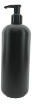 вода, лауретсульфат натрия, кокамидопропил бетаин, кокамид дэа глицерин, хлорид натрия динатрий эдта, масло семян амаранта, экстракт листьев розмарина, экстракт шалфея, метилхлоризотиазолинон, метилизотиазолинон, парфюмерная композицияCH033шампунь для волос (профилактика перхоти, увлажнение, питание)500430,01000вода, лауретсульфат натрия, кокамидопропилбетаин, лаурилглюкозид, глицерин, масо арники, экстракт корня лопуха, чистотела сухой экстракт, экстракт корня солодки, поликватерниум-7, ундецет-11, бутилоктанол, ундецет-5, ацетилметионин, сульфид селена, карбомер натрия, эдта, метилхлоризотиазолинон, метилизотиазолинон, лимонная кислота, парфюмерная композицияRV3052*бессульфатный шампунь для волос (для окрашенных и наращенных волос)500675,0500water, sodium cocoyl isethionate, cocamidopropylamine oxide, cocamidopropyl betaine , cocoglucoside, sodium lauryl sarcosinate, hydrolyzed keratin, hydrolyzed collagen, hydrolyzed elastine, avena sativa (oat) kernel protein, hydrovance, panthenol, olivderm, wheat proteins, peg- 7 dimethicone (and) laureth -7 (and) polysorbate 20, parfume, peg/ppg 120/10 trimethylolpropane trioleate, laureth -2, benzyl alcohol, methylisothiazolinone, methylchloroisothiazolinone, amino complete (cysteine, histidine, alanine)СН003шампунь мицеллярный (мягкое очищение, защита от вредных факторов)500559,01000вода, кокоил изетионат натрия, кокамидопропилбетаин, лаурил саркозинат натрия, кокоил глутамат натрия, каприлилгликоль, фенилпропанол, гидролизованный кератин, протеины пшеницы, экстракт пачули, протеин овса, поликватерниум-10,глицерет-90 изостеарат лаурет-2, лаурилглюкозид, лимонная кислота, парфюмерная композицияСН004шампунь для окрашенных волос (стабилизирует полученный оттенок, способствует выравниванию структуры, возвращает гладкость)500590,01000вода, кокоил изетионат натрия, кокамидопропил бетаин, лауроилсаркозинат натрия, кокоил глутамат натрия, каприлилгликоль, фенилпропанол, гидролизованный кератин, протеины пшеницыб аргановое масло, пантенол, поликватерниум-10,глицерет, изостеарат лаурет-2, лаурилглюкозид, лимонная кислота, парфюмерная композицияRV3053*бессульфатный бальзам для волос (восстановление для окрашенных и наращенных волос)500685,0500water, cetearyl alcohol, amodimethicone, cetyl esters, fragrance, cetrimonium chloride, behentrimonium chloride, tridetech-5, phenoxyethanol, glycerin, tridetech-6, benzophenone-4, tridetech-10, sepicap mp (sodium cocoyl amino asids and potassium dimethicone peg-7 panthenyl phosphate), butylene glycol, benzyl salicylate, chlorhexidine digluconate, limonene, linalool, , benz yl alcohol, sodium sarcosinate, propylene glycol, hydroxycitronellal, alphaisomethyl ionone, arginine, serine, 2-oleamido-1,3-octadecanediol, hydrolyzed soy protein, glutamic acid, citronellol, hexyl cinnamal, acetic acid, sodium hydroxide, camellia sinensis leaf extract, hydrolyzed vegetable protein pg-propyl silanetriol, sodium chlorideVEN009шампунь для волос с УФ-фильтром (защита от солнца)500639,0500СН003/1шампунь активатор роста500677,01000RV3052*бессульфатный шампунь для волос (для окрашенных и наращенных волос)1000961,0500water, sodium cocoyl isethionate, cocamidopropylamine oxide, cocamidopropyl betaine , cocoglucoside, sodium lauryl sarcosinate, hydrolyzed keratin, hydrolyzed collagen, hydrolyzed elastine, avena sativa (oat) kernel protein, hydrovance, panthenol, olivderm, wheat proteins, peg- 7 dimethicone (and) laureth -7 (and) polysorbate 20, parfume, peg/ppg 120/10 trimethylolpropane trioleate, laureth -2, benzyl alcohol, methylisothiazolinone, methylchloroisothiazolinone, amino complete (cysteine, histidine, alanine)CH032гель-шампунь универсальный (Глубокое очищение, насыщение витаминами)1000672,01000вода, лауретсульфат натрия, кокамидопропил бетаин, кокамид дэа глицерин, хлорид натрия динатрий эдта, масло семян амаранта, экстракт листьев розмарина, экстракт шалфея, метилхлоризотиазолинон, метилизотиазолинон, парфюмерная композицияСН003шампунь мицеллярный (мягкое очищение, защита от вредных факторов)1000755,41000вода, кокоил изетионат натрия, кокамидопропилбетаин, лаурил саркозинат натрия, кокоил глутамат натрия, каприлилгликоль, фенилпропанол, гидролизованный кератин, протеины пшеницы, экстракт пачули, протеин овса, поликватерниум-10,глицерет-90 изостеарат лаурет-2, лаурилглюкозид, лимонная кислота, парфюмерная композицияСН004шампунь для окрашенных волос (стабилизирует полученный оттенок, способствует выравниванию структуры, возвращает гладкость)1000899,01000вода, кокоил изетионат натрия, кокамидопропил бетаин, лауроилсаркозинат натрия, кокоил глутамат натрия, каприлилгликоль, фенилпропанол, гидролизованный кератин, протеины пшеницыб аргановое масло, пантенол, поликватерниум-10,глицерет, изостеарат лаурет-2, лаурилглюкозид, лимонная кислота, парфюмерная композицияRV3640гель-шампунь 2в1 (деликатное очищение, уход)1000932,0500aqua, sodium laureth sulfate, cocamidopropyl betaine, cocamide dea glycerin, sodium chloride disodium edta, amaranthus caudatus seed oil, rosmarinus officinalis leaf extract, salvia officinalis leaf extract, methylchloroisothiazolinone, methylisothiazolinone, parfumRV3053*бессульфатный бальзам для волос (восстановление для окрашенных и наращенных волос)1000981,0500water, cetearyl alcohol, amodimethicone, cetyl esters, fragrance, cetrimonium chloride, behentrimonium chloride, tridetech-5, phenoxyethanol, glycerin, tridetech-6, benzophenone-4, tridetech-10, sepicap mp (sodium cocoyl amino asids and potassium dimethicone peg-7 panthenyl phosphate), butylene glycol, benzyl salicylate, chlorhexidine digluconate, limonene, linalool, , benz yl alcohol, sodium sarcosinate, propylene glycol, hydroxycitronellal, alphaisomethyl ionone, arginine, serine, 2-oleamido-1,3-octadecanediol, hydrolyzed soy protein, glutamic acid, citronellol, hexyl cinnamal, acetic acid, sodium hydroxide, camellia sinensis leaf extract, hydrolyzed vegetable protein pg-propyl silanetriol, sodium chlorideСН003/1шампунь активатор роста1000898,0500СН003шампунь мицеллярный (мягкое очищение, защита от вредных факторов)1кг1 753,0500вода, кокоил изетионат натрия, кокамидопропилбетаин, лаурил саркозинат натрия, кокоил глутамат натрия, каприлилгликоль, фенилпропанол, гидролизованный кератин, протеины пшеницы, экстракт пачули, протеин овса, поликватерниум-10,глицерет-90 изостеарат лаурет-2, лаурилглюкозид, лимонная кислота, парфюмерная композицияСН004шампунь для окрашенных волос1кг1 753,0500вода, кокоил изетионат натрия, кокамидопропил бетаин, лауроилсаркозинат натрия, кокоил глутамат натрия, каприлилгликоль, фенилпропанол, гидролизованный кератин, протеины пшеницыб аргановое масло, пантенол, поликватерниум-10,глицерет, изостеарат лаурет-2, лаурилглюкозид, лимонная кислота, парфюмерная композицияДЛЯ НАРАЩЕННЫХ ВОЛОСДЛЯ НАРАЩЕННЫХ ВОЛОСДЛЯ НАРАЩЕННЫХ ВОЛОСДЛЯ НАРАЩЕННЫХ ВОЛОСДЛЯ НАРАЩЕННЫХ ВОЛОСДЛЯ НАРАЩЕННЫХ ВОЛОСДЛЯ НАРАЩЕННЫХ ВОЛОСRV3052/1Шампунь для НАРАЩЕННЫХ волос20110,62000RV3052/1Шампунь для НАРАЩЕННЫХ волос150344,0500RV3052/1Шампунь для НАРАЩЕННЫХ волос250447,5500RV3052/1шампунь для нарощенных волос (бессульфатный)500680,0500вода, цетеариловый спирт, амодиметикон, цетиловые эфиры, отдушка, хлорид цетримония, бехентримония хлорид, тридецет-5, феноксиэтанол, глицерин, тридецет -6, бензофенон-4, тридецет -10, сепикап мп (аминокислоты кокоила натрия и диметикон калия пэг-7 пантенилфосфат), бутиленгликоль, бензилсалицилат, хлоргексидина диглюконат, лимонен, линалоол, бензиловый спирт, саркозинат натрия, пропиленгликоль, гидроксицитронеллал, альфаизометилионон, аргинин, серин, 2-олеамидо-1,3-октадекандиол, гидролизованный соевый протеин, гидролизат протеинов рисовых отрубей, глутаминовая кислота, цитронеллол, гексилцинамал, уксусная кислота, гидроксид натрия, экстракт листьев зеленого чая, гидролизованный растительный протеин pg-пропилсилантриол, хлорид натрияRV3052/1шампунь для нарощенных волос (бессульфатный)1000975,0500вода, цетеариловый спирт, амодиметикон, цетиловые эфиры, отдушка, хлорид цетримония, бехентримония хлорид, тридецет-5, феноксиэтанол, глицерин, тридецет -6, бензофенон-4, тридецет -10, сепикап мп (аминокислоты кокоила натрия и диметикон калия пэг-7 пантенилфосфат), бутиленгликоль, бензилсалицилат, хлоргексидина диглюконат, лимонен, линалоол, бензиловый спирт, саркозинат натрия, пропиленгликоль, гидроксицитронеллал, альфаизометилионон, аргинин, серин, 2-олеамидо-1,3-октадекандиол, гидролизованный соевый протеин, гидролизат протеинов рисовых отрубей, глутаминовая кислота, цитронеллол, гексилцинамал, уксусная кислота, гидроксид натрия, экстракт листьев зеленого чая, гидролизованный растительный протеин pg-пропилсилантриол, хлорид натрияRV3053/1бальзам для нарощенных волос (бессульфатный)1000999,0500water, cetearyl alcohol, amodimethicone, cetyl esters, fragrance, cetrimonium chloride, behentrimonium chloride, tridetech-5, phenoxyethanol, glycerin, tridetech-6, benzophenone-4, tridetech-10, sepicap mp (sodium cocoyl amino asids and potassium dimethicone peg-7 panthenyl phosphate), butylene glycol, benzyl salicylate, chlorhexidine digluconate, limonene, linalool, , benz yl alcohol, sodium sarcosinate, propylene glycol, hydroxycitronellal, alphaisomethyl ionone, arginine, serine, 2-oleamido-1,3-octadecanediol, hydrolyzed soy protein, glutamic acid, citronellol, hexyl cinnamal, acetic acid, sodium hydroxide, camellia sinensis leaf extract, hydrolyzed vegetable protein pg-propyl silanetriol, sodium chloride